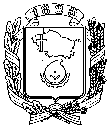 АДМИНИСТРАЦИЯ ГОРОДА НЕВИННОМЫССКАСТАВРОПОЛЬСКОГО КРАЯРАСПОРЯЖЕНИЕ23.12.2020                                  г. Невинномысск                                     № 226-РОб утверждении технологической схемы предоставления муниципальной услуги по выдаче разрешения на вступление в брак лицу, достигшему возраста шестнадцати лет, но не достигшему совершеннолетияВ соответствии с пунктом 3 постановления Правительства Российской Федерации от 27 сентября . № 797 «О взаимодействии между многофункциональными центрами предоставления услуг и федеральными органами исполнительной власти, органами государственных внебюджетных фондов, органами государственной власти субъектов Российской Федерации, органами местного самоуправления»:Утвердить технологическую схему предоставления муниципальной услуги по выдаче разрешения на вступление в брак лицу, достигшему возраста шестнадцати лет, но не достигшему совершеннолетия, согласно приложению к настоящему распоряжению. Признать утратившим силу распоряжение администрации города Невинномысска от 09.08.2019 № 163-Р «Об утверждении технологической схемы предоставления муниципальной услуги по выдаче разрешения на вступление в брак лицу, достигшему возраста шестнадцати лет, но не достигшему совершеннолетия».Глава города Невинномысска Ставропольского края                                                                  М.А. МиненковПриложениек распоряжению администрациигорода Невинномысскаот 23.12.2020 № 226-РТЕХНОЛОГИЧЕСКАЯ СХЕМАпредоставления муниципальной услуги по выдаче разрешения на вступление в брак лицу, достигшему возраста шестнадцати лет, но не достигшему совершеннолетияРаздел 1. «Общие сведения о муниципальной услуге»Раздел 2. «Общие сведения о «подуслугах»Раздел 3. «Сведения о заявителях «подуслуги»Раздел 4. «Документы, предоставляемые заявителем для получения «подуслуги»Раздел 5. «Документы и сведения, получаемые посредством межведомственного информационного взаимодействия»Раздел 6. Результат «подуслуги»Раздел 7. «Технологические процессы предоставления «подуслуги»Раздел 8. «Особенности предоставления  «подуслуги» в электронной форме»Первый заместитель главы администрации города Невинномысска                                                                                                                                                В.Э. СоколюкПриложение 1к технологической схемепредоставления муниципальной услуги по выдаче разрешения на вступление в брак лицу, достигшему возраста шестнадцати лет, но не достигшему совершеннолетияФОРМА ЗАЯВЛЕНИЯнесовершеннолетнего, достигшего возраста 16 лет, о выдаче разрешения на вступление в брак_______________________________________            (наименование органа, предоставляющего услугу)от граждан _____________________________,                                   (Ф.И.О. полностью)зарегистрированного по месту жительствапо адресу ______________________________,                                           (полный адрес)номер телефона: _________________________паспорт: серия __________№ ______________выдан: _________________________________            дата выдачиЗаявлениеПрошу разрешить мне вступить в брак с ________________________,                                                                                                                  (Ф.И.О., дата, месяц, год рождения)зарегистрированным(ой) по адресу: ___________________________________,до   достижения   мною  возраста  совершеннолетия,  в  связи  с  фактическисложившимися брачными отношениями и _____________________________                                                                                                             (указывается причина для вступления в брак)___________ ______________________                                                                          (подпись)                      (фамилия и инициалы)«___» ______________ 20__ г.Начальник отдела по обеспечениюдеятельности комиссии по деламнесовершеннолетних и защите их правадминистрации города Невинномысска                                       Л.А. КузнецоваПриложение 1.1к технологической схемепредоставления муниципальной услуги по выдаче разрешения на вступление в брак лицу, достигшему возраста шестнадцати лет, но не достигшему совершеннолетияОБРАЗЕЦ ЗАПОЛНЕНИЯ ЗАЯВЛЕНИЯнесовершеннолетнего, достигшего возраста 16 лет, о выдаче разрешения на вступление в бракГлаве г. НевинномысскаМ.А. Миненковуот гражданки Ивановой Елены Петровны,05.06.2003 г.р.,зарегистрированной по месту жительствапо адресу: г. Невинномысск, ул. Гагарина, д. 34, кв.117номер телефона: 89187433700паспорт: серия 0703 № 444333выдан: ОУФМС России по Ставропольскому краю в г. Невинномысскедата выдачи 13.12.2017 г.ЗаявлениеПрошу разрешить мне вступить в брак с Петровым Иваном Васильевичем, 26.01.2001 г.р., зарегистрированным по адресу: г. Невинномысск, ул. Ленина, д.18, кв.49,до достижения мною  возраста  совершеннолетия,  в    связи  с  фактически сложившимися брачными отношениями и тем, что я ожидаю рождения ребёнка.__________________ Иванова Е.П.            (подпись)«10» июня 2020 г.Начальник отдела по обеспечениюдеятельности комиссии по деламнесовершеннолетних и защите их прав	администрации города Невинномысска                                       Л.А. КузнецоваПриложение 2к технологической схемепредоставления муниципальной услуги по выдаче разрешения на вступление в брак лицу, достигшему возраста шестнадцати лет, но не достигшему совершеннолетияФОРМА ЗАЯВЛЕНИЯгражданина, желающего вступить в брак с несовершеннолетним, достигшим 16 лет_____________________________________           (наименование органа, предоставляющего услугу)-от __________________________________                                                 (Ф.И.О. полностью)____________________________________,                                           (дата, месяц, год рождения)проживающего(ей): ___________________,зарегистрированного по месту жительствапо адресу ____________________________                                          (полный адрес)номер телефона: ______________________паспорт: серия __________№ ___________выдан: ______________________________                 (дата выдачи) ЗаявлениеПрошу разрешить мне вступить в брак с __________________________,                                                                               (Ф.И.О., дата, месяц, год рождения)проживающей(им) по адресу: ______________________________________  до  достижения  ею  (им)  возраста  совершеннолетия  в  связи  с фактическисложившимися брачными отношениями и ______________________________                                                                              (указывается причина для вступления в брак)___________ _____________________          (подпись)                        (фамилия и инициалы)     «___»______________ 20__ г.Начальник отдела по обеспечениюдеятельности комиссии по деламнесовершеннолетних и защите их прав	администрации города Невинномысска                                       Л.А. КузнецоваПриложение 2.1к технологической схемепредоставления муниципальной услуги по выдаче разрешения на вступление в брак лицу, достигшему возраста шестнадцати лет, но не достигшему совершеннолетияОБРАЗЕЦ ЗАПОЛНЕНИЯ ЗАЯВЛЕНИЯгражданина, желающего вступить в брак с несовершеннолетним, достигшим 16 летГлаве г. НевинномысскаМ.А. Миненковуот Петрова Ивана Васильевича,26.01.2001 г.р. проживающего: г. Невинномысск, ул. Ленина, д. 18, кв.117,зарегистрированного по адресу г. Невинномысск, ул. Ленина, д. 18, кв.49номер телефона: 89383446655паспорт: серия 0203 №555888выдан: ОУФМС по Ставропольскому краю в г. Невинномысскедата выдачи 02.03.2019ЗаявлениеПрошу разрешить мне вступить в брак с Ивановой Еленой Петровной, 05.06.2003 г.р., проживающей по адресу: г. Невинномысск, ул. Гагарина д. 34, кв. 117, до  достижения  ею  возраста  совершеннолетия  в  связи  с      фактически сложившимися  брачными отношениями и  тем, что она  ожидает  рождение ребенка.___________ Петров И.В.                                                             (подпись) «10» июня 2020 г.Начальник отдела по обеспечениюдеятельности комиссии по деламнесовершеннолетних и защите их прав	администрации города Невинномысска                                    Л.А. Кузнецова                                                        Приложение 3к технологической схемепредоставления муниципальной услуги по выдаче разрешения на вступление в брак лицу, достигшему возраста шестнадцати лет, но не достигшему совершеннолетияФОРМА ЗАЯВЛЕНИЯзаконных представителей (родителей, попечителя)__________________________________           (наименование органа, предоставляющего услугу)от гражданина _____________________                                                (Ф.И.О. полностью)_________________________________,зарегистрированного по месту жительства по адресу ______________,                                          (полный адрес)__________________________________номер телефона: ___________________,паспорт: серия ___________ № _______выдан: ____________________________дата выдачи _______________________ЗаявлениеПрошу разрешить вступить в брак ________________________________________________________________________________________________(Ф.И.О. лица, достигшего возраста шестнадцати лет, дата, месяц, год рождения)с_________________________________________________________________,(Ф.И.О. лица, дата, месяц, год рождения)в связи с фактически сложившимися брачными отношениями и __________________________________________________________________.(указывается причина для вступления в брак)По  отношению  к  лицу,  достигшему  возраста  шестнадцати  лет,   желающему вступить в брак, являюсь _________________________________.___________ ______________________ (подпись)                                    (фамилия и инициалы)«___» ______________ 20__ г.Начальник отдела по обеспечениюдеятельности комиссии по деламнесовершеннолетних и защите их прав	администрации города Невинномысска                                       Л.А. КузнецоваПриложение 3.1к технологической схемепредоставления муниципальной услуги по выдаче разрешения на вступление в брак лицу, достигшему возраста шестнадцати лет, но не достигшему совершеннолетияОБРАЗЕЦ ЗАПОЛНЕНИЯ ЗАЯВЛЕНИЯзаконных представителей (родителей, попечителя)Главе г. НевинномысскаМ.А. Миненковуот гражданина Иванова Петра Семёновича, 28.03.1972 г.р.,зарегистрированного по адресу г. Невинномысск, ул. Гагарина 34,кв.117,номер телефона: 89053479966,паспорт: серия 3045 № 777992выдан: ОУФМС по Ставропольскому краю в г. Невинномысскедата выдачи 27.01.2010ЗаявлениеПрошу разрешить вступить в брак Ивановой Елене Петровне,05.06.2003 г.р. с Петровым Иваном Васильевичем, 26.01.2001 г.р., в связи с  фактически  сложившимися  брачными  отношениями и тем, что Иванова Е.П. ожидает рождение ребенка.По  отношению  к  лицу,  достигшему  возраста  шестнадцати  лет,  желающему вступить в брак, являюсь отцом.___________ Иванов П.С.                                                                                                    (подпись) «10» июня 2020 г. Начальник отдела по обеспечениюдеятельности комиссии по деламнесовершеннолетних и защите их прав	администрации города Невинномысска                                       Л.А. КузнецоваПриложение 4к технологической схемепредоставления муниципальной услуги по выдаче разрешения на вступление в брак лицу, достигшему возраста шестнадцати лет, но не достигшему совершеннолетияФОРМАУВЕДОМЛЕНИЯ ОБ ОТКАЗЕ В ПРЕДОСТАВЛЕНИИМУНИЦИПАЛЬНОЙ УСЛУГИБланк органа, предоставляющего услугу             _________________________                                                                                    (Фамилия, имя, отчество)                                                  __________________________                                                                                        (адрес регистрации)_________________________________________ № ______________На №Уведомление об отказе в предоставлениимуниципальной услугиВаше заявление о выдаче разрешения по вопросу ___________________рассмотрено.В связи с тем, что ______________________________________________                                                                         (причина отказа)Вам отказано в предоставлении муниципальной услуги.После  устранения  нарушений, которые послужили основанием для отказа в предоставлении муниципальной услуги,  Вы вправе обратиться     повторно  с заявлением о предоставлении муниципальной услуги.__________________                     ___________ _________________________               (должность)                                                        (подпись)                       (расшифровка подписи)Начальник отдела по обеспечениюдеятельности комиссии по деламнесовершеннолетних и защите их прав	администрации города Невинномысска                                       Л.А. КузнецоваПриложение 4.1к технологической схемепредоставления муниципальной услуги по выдаче разрешения на вступление в брак лицу, достигшему возраста шестнадцати лет, но не достигшему совершеннолетияОБРАЗЕЦ  ЗАПОЛНЕНИЯУВЕДОМЛЕНИЯ ОБ ОТКАЗЕ В ПРЕДОСТАВЛЕНИИМУНИЦИПАЛЬНОЙ УСЛУГИТитову Александру Андреевичуг. Невинномысск, ул. Северная д. 64, кв.105Уведомление об отказе в предоставлениимуниципальной услугиВаше заявление о выдаче разрешения по вопросу снижения брачного возраста рассмотрено.В связи с тем, что, Вами был предоставлен неполный комплект          документов для предоставления муниципальной услуги по выдаче             разрешения на вступление  в  брак лицу,  достигшему  возраста  шестнадцати         лет,   но не  достигшему  совершеннолетия,   Вам отказано   в предоставлении муниципальной услуги. После  устранения  нарушений, которые послужили основанием для отказа в предоставлении  муниципальной  услуги,  Вы  вправе  обратиться  повторно  с заявлением о предоставлении муниципальной услуги.Первый заместитель главы администрации города  Невинномысска___________           __Т.А.ОлешкевичНачальник отдела по обеспечениюдеятельности комиссии по деламнесовершеннолетних и защите их прав	администрации города Невинномысска                                       Л.А. КузнецоваПриложение 5к технологической схемепредоставления муниципальной услуги по выдаче разрешения на вступление в брак лицу, достигшему возраста шестнадцати лет, но не достигшему совершеннолетияРАСПИСКА О ПРИЕМЕ ДОКУМЕНТОВЗаявитель:_____________________________________________________Наименование услуги: «Выдача разрешения на вступление в брак лицу, достигшему возраста шестнадцати лет, но не достигшему совершеннолетия»Перечень документов, необходимых для предоставления услуги,представленных заявителемДата получения результата предоставления услуги:Способ уведомления заявителя о результате предоставления услуги:Принял:______________             _____________                      __________________Начальник отдела по обеспечениюдеятельности комиссии по деламнесовершеннолетних и защите их прав	администрации города Невинномысска                                       Л.А. КузнецоваПриложение  6к технологической схемепредоставления муниципальной услуги по выдаче разрешения на вступление в брак лицу, достигшему возраста шестнадцати лет, но не достигшему совершеннолетияФОРМАМЕЖВЕДОМСТВЕННОГО ЗАПРОСАБланк органа, предоставляющего услугу             _________________________(наименование органа (организации),в адрес которого(ой)отправляетсямежведомственный запрос_______________ № ______________На №О предоставлении сведенийо регистрации гражданина по месту жительства или месту пребыванияНа основании статьи 6 Федерального закона от 27 июля 2010 года         №210-ФЗ «Об организации предоставления государственных и                    муниципальных услуг» для предоставления муниципальной услуги по       выдаче разрешения на вступление в брак лицу, достигшему возраста      шестнадцати лет, но не достигшему совершеннолетия, номер услуги в       федеральном реестре 2600000000164434933, прошу в пятидневный срок       предоставить в наш адрес сведения о регистрации по месту жительства или пребывания в отношении следующего гражданина:__________________________________________________________________(Ф.И.О. гражданина, дата, место, год рождения)__________________                     ___________ _________________________        (должность)                                                            (подпись)                          (расшифровка подписи)Исп. Ф.И.О., номер телефона Начальник отдела по обеспечениюдеятельности комиссии по деламнесовершеннолетних и защите их прав	администрации города Невинномысска                                       Л.А. КузнецоваПриложение 6.1к технологической схемепредоставления муниципальной услуги по выдаче разрешения на вступление в брак лицу, достигшему возраста шестнадцати лет, но не достигшему совершеннолетияОБРАЗЕЦ ЗАПОЛНЕНИЯ МЕЖВЕДОМСТВЕННОГО ЗАПРОСАУправление по вопросам миграции ГУ МВД России по Ставропольскому краюО предоставлении сведенийо регистрации гражданина по месту жительства или месту пребыванияНа основании статьи 6 Федерального закона от 27 июля 2010 года         № 210-ФЗ «Об организации предоставления государственных и                   муниципальных услуг» для предоставления муниципальной услуги по       выдаче разрешения на вступление в брак лицу, достигшему возраста      шестнадцати лет, но не достигшему совершеннолетия, номер услуги в       федеральном реестре 2600000000164434933, прошу в пятидневный срок предоставить в наш адрес сведения о регистрации по месту жительства или пребывания в отношении следующего гражданина:Петров Иван Васильевич,26.01.2001 г.р., место рождения: г. Невинномысск.Начальник отдела по обеспечениюдеятельности комиссии по деламнесовершеннолетних и защите их прав	администрации города Невинномысска                       ___________________                                                                                                                 (подпись)                                 (Ф.И.О.)Исп. Иванова О.В.,тел.2-88-55(147)Начальник отдела по обеспечениюдеятельности комиссии по деламнесовершеннолетних и защите их прав	администрации города Невинномысска                                       Л.А. КузнецоваПриложение 7к технологической схемепредоставления муниципальной услуги по выдаче разрешения на вступление в брак лицу, достигшему возраста шестнадцати лет, но не достигшему совершеннолетияФОРМАДОКУМЕНТА, ЯВЛЯЮЩЕГОСЯ РЕЗУЛЬТАТОМ ПРЕДОСТАВЛЕНИЯ МУНИЦИПАЛЬНОЙ УСЛУГИАДМИНИСТРАЦИЯ ГОРОДА НЕВИННОМЫССКАСТАВРОПОЛЬСКОГО КРАЯПОСТАНОВЛЕНИЕДата документа                            г. Невинномысск                                    № ____О разрешении на вступление в брак граждан(ину/ке)________________________(Ф.И.О., дата рождения)	В соответствии со статьей 13 Семейного кодекса Российской            Федерации, рассмотрев заявление гражданки ___________________________,                                                                                           (Ф.И.О., дата рождения) и, принимая во внимание, что она фактически состоит в брачных                отношениях с _________________________________, постановляю:                                                                        (Ф.И.О., дата рождения)Разрешить вступить в брак до достижения брачного возраста __________________________________________________________________.(Ф.И.О., дата рождения)__________________                     ___________ _________________________        (должность)                                                                   (подпись)                      (расшифровка подписи)Начальник отдела по обеспечениюдеятельности комиссии по деламнесовершеннолетних и защите их прав	администрации города Невинномысска                                       Л.А. КузнецоваПриложение 7.1к технологической схемепредоставления муниципальной услуги по выдаче разрешения на вступление в брак лицу, достигшему возраста шестнадцати лет, но не достигшему совершеннолетияОБРАЗЕЦДОКУМЕНТА, ЯВЛЯЮЩЕГОСЯ РЕЗУЛЬТАТОМ ПРЕДОСТАВЛЕНИЯ МУНИЦИПАЛЬНОЙ УСЛУГИАДМИНИСТРАЦИЯ ГОРОДА НЕВИННОМЫССКАСТАВРОПОЛЬСКОГО КРАЯПОСТАНОВЛЕНИЕ29.07.2020                                 г. Невинномысск                                           №897О разрешении на вступление в брак Ивановой Елене Петровне, 05 июня 2003 года рождения	В соответствии со статьей 13 Семейного кодекса Российской   Федерации, рассмотрев заявление гражданки Ивановой Елены Петровны, 05 июня 2003 года рождения, и, принимая во внимание, что она фактически состоит в брачных отношениях с Петровым Иваном Васильевичем, постановляю: Разрешить вступить в брак до достижения брачного возраста Ивановой Елене Петровне, 05 июня 2003 года рождения.Первый заместитель главы администрации города  Невинномысска                                 Т.А. ОлешкевичНачальник отдела по обеспечениюдеятельности комиссии по деламнесовершеннолетних и защите их прав	администрации города Невинномысска                                       Л.А. Кузнецова№ п/пПараметрЗначение параметра/ состояние123Наименование органа, предоставляющего услугуадминистрация города НевинномысскаНомер услуги в федеральном реестре2600000000164434933Полное наименование услугивыдача разрешения на вступление в брак лицу, достигшему возраста шестнадцати лет, но не достигшему совершеннолетияКраткое наименование услугивыдача разрешения на вступление в брак лицу, достигшему возраста шестнадцати лет, но не достигшему совершеннолетияАдминистративный регламент предоставления услугипостановление администрации города Невинномысска от 13.08.2019 № 1325 «Об утверждении административного регламента предоставления муниципальной услуги по выдаче разрешения на вступление в брак лицу, достигшему возраста шестнадцати лет, но не достигшему совершеннолетия»Перечень «подуслуг»нет7.Способы оценки качества предоставления услуги1. Радиотелефонная связь (смс-опрос, телефонный опрос).2. Терминальные устройства в многофункциональных центрах «Мои документы» (далее - МФЦ).3. Региональный портал государственных и муниципальных услуг (функций) (далее – РПГУ)*4. Официальный сайт органа, предоставляющего услугу*.Срок предоставления в зависимости от условийСрок предоставления в зависимости от условийОснования отказа в приеме документовОснования для отказа в предоставлении «подуслуги»Основания приостановления предоставления «поду-слуги»Срок приостановления предоставления «поду-слуги»Плата за предоставление «подуслуги»Плата за предоставление «подуслуги»Плата за предоставление «подуслуги»Способ обращения за получением «подуслуги»Способ получения результата «подуслуги»при подаче заявления по месту жительства (месту нахождения юр. лица)при подаче заявления не по месту жительства (по месту обращения)Основания отказа в приеме документовОснования для отказа в предоставлении «подуслуги»Основания приостановления предоставления «поду-слуги»Срок приостановления предоставления «поду-слуги»наличие платы (государственной пошлины)реквизиты нормативного правового акта, являющегося основанием для взимания платы (государственной пошлины)КБК для взимания платы (государственной пошлины), в том числе для МФЦСпособ обращения за получением «подуслуги»Способ получения результата «подуслуги»12345678910111. Выдача разрешения на вступление в брак лицу, достигшему возраста шестнадцати лет, но не достигшему совершеннолетия1. Выдача разрешения на вступление в брак лицу, достигшему возраста шестнадцати лет, но не достигшему совершеннолетия1. Выдача разрешения на вступление в брак лицу, достигшему возраста шестнадцати лет, но не достигшему совершеннолетия1. Выдача разрешения на вступление в брак лицу, достигшему возраста шестнадцати лет, но не достигшему совершеннолетия1. Выдача разрешения на вступление в брак лицу, достигшему возраста шестнадцати лет, но не достигшему совершеннолетия1. Выдача разрешения на вступление в брак лицу, достигшему возраста шестнадцати лет, но не достигшему совершеннолетия1. Выдача разрешения на вступление в брак лицу, достигшему возраста шестнадцати лет, но не достигшему совершеннолетия1. Выдача разрешения на вступление в брак лицу, достигшему возраста шестнадцати лет, но не достигшему совершеннолетия1. Выдача разрешения на вступление в брак лицу, достигшему возраста шестнадцати лет, но не достигшему совершеннолетия1. Выдача разрешения на вступление в брак лицу, достигшему возраста шестнадцати лет, но не достигшему совершеннолетия1. Выдача разрешения на вступление в брак лицу, достигшему возраста шестнадцати лет, но не достигшему совершеннолетия30 календарных дней (со дня принятия заявления о предоставлении услуги и документов, подлежащих представлению заявителем, в МФЦ)--1. Представление неполного комплекта документов.2. Документы имеют серьезные повреждения, наличие которых не позволяет однозначно истолковать их содержание.3. Выявление факта несоответствия категориям заявителей, указанным в Административном регламенте.4. Отсутствие у заявителя права на получение муниципальной услуги.5. Отсутствие уважительных причин, позволяющих вступить в брак с несовершеннолетним лицом, достигшим шестнадцатилетнего возраста.6. Заявитель не имеет регистрации по месту жительства или пребывания на территории муниципального образования.нет-нет--1. Личное обращение в орган, предоставляющий услугу.2. Личное обращение в МФЦ.3. РПГУ*.4. Почтовая связь.1. В органе, предоставляющем услугу, на бумажном носителе.2. В МФЦ на бумажном носителе, полученном из органа, предоставляющего услугу.3. Направление электронного документа, подписанного электронной подписью, на адрес электронной почты.4. Почтовая связь.№ п/пКатегории лиц, имеющих право на получение «подуслуги»Документ, подтверждающий правомочие заявителя соответствующей категории на получение «подуслуги»Установленные требования к документу, подтверждающему правомочие заявителя соответствующей категории на получение «подуслуги»Наличие возможности подачи заявления на предоставление «подуслуги» представителями заявителяИсчерпывающий перечень лиц, имеющих право на подачу заявления от имени заявителяНаименование документа, подтверждающего право подачи заявления от имени заявителяУстановленные требования к документу, подтверждающему право подачи заявления от имени заявителя123456781. Выдача разрешения на вступление в брак лицу, достигшему возраста шестнадцати лет, но не достигшему совершеннолетия1. Выдача разрешения на вступление в брак лицу, достигшему возраста шестнадцати лет, но не достигшему совершеннолетия1. Выдача разрешения на вступление в брак лицу, достигшему возраста шестнадцати лет, но не достигшему совершеннолетия1. Выдача разрешения на вступление в брак лицу, достигшему возраста шестнадцати лет, но не достигшему совершеннолетия1. Выдача разрешения на вступление в брак лицу, достигшему возраста шестнадцати лет, но не достигшему совершеннолетия1. Выдача разрешения на вступление в брак лицу, достигшему возраста шестнадцати лет, но не достигшему совершеннолетия1. Выдача разрешения на вступление в брак лицу, достигшему возраста шестнадцати лет, но не достигшему совершеннолетия1. Выдача разрешения на вступление в брак лицу, достигшему возраста шестнадцати лет, но не достигшему совершеннолетия1.Физические лица - несовершеннолетние граждане, достигшие возраста шестнадцати лет, зарегистрированные по месту жительства или месту пребывания на территории муниципального образования, имеющие основания для вступления в брак до достижения брачного возраста1. Документ, удостоверяющий личность:1.1. Паспорт гражданина Российской Федерации.1. Должен быть действительным на срок обращения за предоставлением услуги. 2. Не должен содержать подчисток, приписок, зачеркнутых слов и других исправлений. 3. Не должен иметь повреждений, наличие которых не позволяет однозначно истолковать его содержание. 4. Копия документа, не заверенная нотариусом, представляется заявителем с предъявлением подлинника. имеется 1. Законные представители:1.1. Родители.1.1. Документ, удостоверяющий личность: 1.1.1. Паспорт гражданина РФ.1. Должен быть действительным на срок обращения за предоставлением услуги. 2. Не должен содержать подчисток, приписок, зачеркнутых слов и других исправлений. 3. Не должен иметь повреждений, наличие которых не позволяет однозначно истолковать его содержание. 4. Копия документа, не заверенная нотариусом, представляется заявителем с предъявлением подлинника. 1.Физические лица - несовершеннолетние граждане, достигшие возраста шестнадцати лет, зарегистрированные по месту жительства или месту пребывания на территории муниципального образования, имеющие основания для вступления в брак до достижения брачного возраста1.2. Временное удостоверение личности гражданина Российской Федерации (форма № 2П) 1. Выдается подразделениями управления по вопросам миграции МВД России по желанию гражданина в случае утраты или переоформления паспорта. 2. Размер 176 x 125 мм, изготовляется на перфокарточной бумаге.3. Наличие личной фотографии, сведений о фамилии, имени, дате и месте рождения, адреса места жительства (места пребывания), личной подписи владельца удостоверения; наличие сведений о дате выдачи и подразделении, выдавшем документ, причине выдачи, а также сроке действия (который может быть продлен).  4. Удостоверение подписывается руководителем подразделения, его выдавшего, с заверением печатью.имеется 1. Законные представители:1.1. Родители.1.1.2. Свидетельство о рождении.1. Содержит фамилию, имя, отчество, дату и место рождения ребенка, фамилию, имя, отчество, гражданство родителей (одного из родителей), дату составления и номер записи акта о рождении, место государственной регистрации рождения (наименование органа ЗАГС), дату выдачи. По желанию родителей может быть внесена запись о национальности родителей (одного из родителей).2. Документ не содержит опечаток, приписок, исправлений и повреждений.3. Подписан соответствующим лицом и заверен печатью.1.Физические лица - несовершеннолетние граждане, достигшие возраста шестнадцати лет, зарегистрированные по месту жительства или месту пребывания на территории муниципального образования, имеющие основания для вступления в брак до достижения брачного возраста1.3. Удостоверение личности (военный билет) военнослужащего Российской Федерации1. Должно быть действительным на срок обращения за предоставлением услуги.2. Не должно содержать подчисток, приписок, зачеркнутых слов и других исправлений.3. Не должно иметь повреждений, наличие которых не позволяет однозначно истолковать его содержание.имеется 1. Законные представители:1.1. Родители.1.1.3. Временное удостоверение личности гражданина Российской Федерации (форма № 2П).1. Должно быть действительным на срок обращения за предоставлением услуги.2. Не должно содержать подчисток, приписок, зачеркнутых слов и других исправлений.3. Не должно иметь повреждений, наличие которых не позволяет однозначно истолковать его содержание.1.Физические лица - несовершеннолетние граждане, достигшие возраста шестнадцати лет, зарегистрированные по месту жительства или месту пребывания на территории муниципального образования, имеющие основания для вступления в брак до достижения брачного возраста1.4. Паспорт иностранного гражданина либо иной документ, установленный федеральным законом или признаваемый в соответствии с международным договором в качестве документа, удостоверяющего личность иностранного гражданина.1. Должен быть действительным на срок обращения за предоставлением услуги.2. Должен прилагаться нотариальный перевод документа.3. Не должен содержать подчисток, приписок, зачеркнутых слов и других исправлений.4. Не должен иметь повреждений, наличие которых не позволяет однозначно истолковать его содержание.имеется 1. Законные представители:1.1. Родители.1.1.4. Удостоверение личности (военный билет) военнослужащего Российской Федерации.1. Должен быть действительным на срок обращения за предоставлением услуги.2. Не должен содержать подчисток, приписок, зачеркнутых слов и других исправлений.3. Не должен иметь повреждений, наличие которых не позволяет однозначно истолковать его содержание1.Физические лица - несовершеннолетние граждане, достигшие возраста шестнадцати лет, зарегистрированные по месту жительства или месту пребывания на территории муниципального образования, имеющие основания для вступления в брак до достижения брачного возраста1.5. Удостоверение беженца.1. Должно быть действительным на срок обращения за предоставлением услуги. 2. Записи произведены на русском языке. 3. Должно содержать дату выдачи, фотографию владельца и его подпись.4. Не должно содержать подчисток, приписок, зачеркнутых слов и других исправлений.5. Не должно иметь повреждений, наличие которых не позволяет однозначно истолковать их содержание6. Удостоверение подписывается должностным лицом органа, его выдавшего, с заверением печатью.имеется 1. Законные представители:1.1. Родители.1.1.5. Удостоверение беженца.1. Должно быть действительным на срок обращения за предоставлением услуги. 2. Записи произведены на русском языке. 3. Должно содержать дату выдачи, фотографию владельца и его подпись.4. Не должно содержать подчисток, приписок, зачеркнутых слов и других исправлений.5. Не должно иметь повреждений, наличие которых не позволяет однозначно истолковать его содержание.6. Удостоверение подписывается должностным лицом органа, его выдавшего, с заверением печатью.1.Физические лица - несовершеннолетние граждане, достигшие возраста шестнадцати лет, зарегистрированные по месту жительства или месту пребывания на территории муниципального образования, имеющие основания для вступления в брак до достижения брачного возраста1.6. Свидетельство о рассмотрении ходатайства о признании беженцем на территории РФ по существу.1. Должно быть действительным на срок обращения за предоставлением услуги.2. Не должно содержать подчисток, приписок, зачеркнутых слов и других исправлений.3. Не должно иметь повреждений, наличие которых не позволяет однозначно истолковать их содержание.имеется 1. Законные представители:1.1. Родители.1.1.6. Свидетельство о рассмотрении ходатайства о признании беженцем на территории РФ по существу.1. Должно быть действительным на срок обращения за предоставлением услуги.2. Не должно содержать подчисток, приписок, зачеркнутых слов и других исправлений.3. Не должно иметь повреждений, наличие которых не позволяет однозначно истолковать его содержание.1.Физические лица - несовершеннолетние граждане, достигшие возраста шестнадцати лет, зарегистрированные по месту жительства или месту пребывания на территории муниципального образования, имеющие основания для вступления в брак до достижения брачного возраста1.7. Вид на жительство в Российской Федерации.1. Должно быть действительным на срок обращения за предоставлением услуги.2. Не должно содержать подчисток, приписок, зачеркнутых слов и других исправлений.3. Не должно иметь повреждений, наличие которых не позволяет однозначно истолковать их содержание.имеется 1. Законные представители:1.1. Родители.1.1.7. Паспорт иностранного гражданина либо иной документ, установленный федеральным законом или признаваемый в соответствии с международным договором в качестве документа, удостоверяющего личность иностранного гражданина.1. Должен быть действительным на срок обращения за предоставлением услуги.2. Должен прилагаться нотариальный перевод документа.3. Не должен содержать подчисток, приписок, зачеркнутых слов и других исправлений.4. Не должен иметь повреждений, наличие которых не позволяет однозначно истолковать его содержание.1.Физические лица - несовершеннолетние граждане, достигшие возраста шестнадцати лет, зарегистрированные по месту жительства или месту пребывания на территории муниципального образования, имеющие основания для вступления в брак до достижения брачного возраста1.8. Свидетельство о предоставлении временного убежища на территории РФ.1. Должно быть действительным на срок обращения за предоставлением услуги.2. Не должно содержать подчисток, приписок, зачеркнутых слов и других исправлений.3. Не должно иметь повреждений, наличие которых не позволяет однозначно истолковать их содержание.имеется 1. Законные представители:1.1. Родители.1.1.8. Вид на жительство в Российской Федерации.1. Должно быть действительным на срок обращения за предоставлением услуги.2. Не должно содержать подчисток, приписок, зачеркнутых слов и других исправлений.3. Не должно иметь повреждений, наличие которых не позволяет однозначно истолковать его содержание.1.Физические лица - несовершеннолетние граждане, достигшие возраста шестнадцати лет, зарегистрированные по месту жительства или месту пребывания на территории муниципального образования, имеющие основания для вступления в брак до достижения брачного возраста1.8. Свидетельство о предоставлении временного убежища на территории РФ.1. Должно быть действительным на срок обращения за предоставлением услуги.2. Не должно содержать подчисток, приписок, зачеркнутых слов и других исправлений.3. Не должно иметь повреждений, наличие которых не позволяет однозначно истолковать их содержание.имеется 1. Законные представители:1.1. Родители.1.1.9. Свидетельство о предоставлении временного убежища на территории РФ.1. Должно быть действительным на срок обращения за предоставлением услуги.2. Не должно содержать подчисток, приписок, зачеркнутых слов и других исправлений.3. Не должно иметь повреждений, наличие которых не позволяет однозначно истолковать его содержание.1.Физические лица - несовершеннолетние граждане, достигшие возраста шестнадцати лет, зарегистрированные по месту жительства или месту пребывания на территории муниципального образования, имеющие основания для вступления в брак до достижения брачного возраста1.8. Свидетельство о предоставлении временного убежища на территории РФ.1. Должно быть действительным на срок обращения за предоставлением услуги.2. Не должно содержать подчисток, приписок, зачеркнутых слов и других исправлений.3. Не должно иметь повреждений, наличие которых не позволяет однозначно истолковать их содержание.имеется 1.2. Попечитель.1.2. Документ, удостоверяющий личность: 1.2.1. Паспорт гражданина РФ.1. Должен быть действительным на срок обращения за предоставлением услуги. 2. Не должен содержать подчисток, приписок, зачеркнутых слов и других исправлений. 3. Не должен иметь повреждений, наличие которых не позволяет однозначно истолковать его содержание. 4. Копия документа, не заверенная нотариусом, представляется заявителем с предъявлением подлинника. 1.Физические лица - несовершеннолетние граждане, достигшие возраста шестнадцати лет, зарегистрированные по месту жительства или месту пребывания на территории муниципального образования, имеющие основания для вступления в брак до достижения брачного возраста1.8. Свидетельство о предоставлении временного убежища на территории РФ.1. Должно быть действительным на срок обращения за предоставлением услуги.2. Не должно содержать подчисток, приписок, зачеркнутых слов и других исправлений.3. Не должно иметь повреждений, наличие которых не позволяет однозначно истолковать их содержание.имеется 1.2. Попечитель.1.2.2. Временное удостоверение личности гражданина Российской Федерации (форма № 2П).1. Должно быть действительным на срок обращения за предоставлением услуги.2. Не должно содержать подчисток, приписок, зачеркнутых слов и других исправлений.3. Не должно иметь повреждений, наличие которых не позволяет однозначно истолковать его содержание.1.Физические лица - несовершеннолетние граждане, достигшие возраста шестнадцати лет, зарегистрированные по месту жительства или месту пребывания на территории муниципального образования, имеющие основания для вступления в брак до достижения брачного возраста1.8. Свидетельство о предоставлении временного убежища на территории РФ.1. Должно быть действительным на срок обращения за предоставлением услуги.2. Не должно содержать подчисток, приписок, зачеркнутых слов и других исправлений.3. Не должно иметь повреждений, наличие которых не позволяет однозначно истолковать их содержание.имеется 1.2. Попечитель.1.2.3. Удостоверение личности (военный билет) военнослужащего Российской Федерации.1. Должен быть действительным на срок обращения за предоставлением услуги.2. Не должен содержать подчисток, приписок, зачеркнутых слов и других исправлений.3. Не должен иметь повреждений, наличие которых не позволяет однозначно истолковать его содержание.1.Физические лица - несовершеннолетние граждане, достигшие возраста шестнадцати лет, зарегистрированные по месту жительства или месту пребывания на территории муниципального образования, имеющие основания для вступления в брак до достижения брачного возраста1.8. Свидетельство о предоставлении временного убежища на территории РФ.1. Должно быть действительным на срок обращения за предоставлением услуги.2. Не должно содержать подчисток, приписок, зачеркнутых слов и других исправлений.3. Не должно иметь повреждений, наличие которых не позволяет однозначно истолковать их содержание.имеется 1.2. Попечитель.1.2.4. Удостоверение беженца.1. Должно быть действительным на срок обращения за предоставлением услуги. 2. Записи произведены на русском языке. 3. Должно содержать дату выдачи, фотографию владельца и его подпись.4. Не должно содержать подчисток, приписок, зачеркнутых слов и других исправлений.5. Не должно иметь повреждений, наличие которых не позволяет однозначно истолковать его содержание.6. Удостоверение подписывается должностным лицом органа, его выдавшего, с заверением печатью.1.Физические лица - несовершеннолетние граждане, достигшие возраста шестнадцати лет, зарегистрированные по месту жительства или месту пребывания на территории муниципального образования, имеющие основания для вступления в брак до достижения брачного возраста1.8. Свидетельство о предоставлении временного убежища на территории РФ.1. Должно быть действительным на срок обращения за предоставлением услуги.2. Не должно содержать подчисток, приписок, зачеркнутых слов и других исправлений.3. Не должно иметь повреждений, наличие которых не позволяет однозначно истолковать их содержание.имеется 1.2. Попечитель.1.2.5. Свидетельство о рассмотрении ходатайства о признании беженцем на территории РФ по существу.1. Должно быть действительным на срок обращения за предоставлением услуги.2. Не должно содержать подчисток, приписок, зачеркнутых слов и других исправлений.3. Не должно иметь повреждений, наличие которых не позволяет однозначно истолковать его содержание1.Физические лица - несовершеннолетние граждане, достигшие возраста шестнадцати лет, зарегистрированные по месту жительства или месту пребывания на территории муниципального образования, имеющие основания для вступления в брак до достижения брачного возраста1.8. Свидетельство о предоставлении временного убежища на территории РФ.1. Должно быть действительным на срок обращения за предоставлением услуги.2. Не должно содержать подчисток, приписок, зачеркнутых слов и других исправлений.3. Не должно иметь повреждений, наличие которых не позволяет однозначно истолковать их содержание.имеется 1.2. Попечитель.1.2.6. Паспорт иностранного гражданина либо иной документ, установленный федеральным законом или признаваемый в соответствии с международным договором в качестве документа, удостоверяющего личность иностранного гражданина.1. Должен быть действительным на срок обращения за предоставлением услуги.2. Должен прилагаться нотариальный перевод документа.3. Не должен содержать подчисток, приписок, зачеркнутых слов и других исправлений.4. Не должен иметь повреждений, наличие которых не позволяет однозначно истолковать его содержание.1.Физические лица - несовершеннолетние граждане, достигшие возраста шестнадцати лет, зарегистрированные по месту жительства или месту пребывания на территории муниципального образования, имеющие основания для вступления в брак до достижения брачного возраста1.8. Свидетельство о предоставлении временного убежища на территории РФ.1. Должно быть действительным на срок обращения за предоставлением услуги.2. Не должно содержать подчисток, приписок, зачеркнутых слов и других исправлений.3. Не должно иметь повреждений, наличие которых не позволяет однозначно истолковать их содержание.имеется 1.2. Попечитель.1.2.7. Вид на жительство в Российской Федерации.1. Должно быть действительным на срок обращения за предоставлением услуги.2. Не должно содержать подчисток, приписок, зачеркнутых слов и других исправлений.3. Не должно иметь повреждений, наличие которых не позволяет однозначно истолковать его содержание.1.Физические лица - несовершеннолетние граждане, достигшие возраста шестнадцати лет, зарегистрированные по месту жительства или месту пребывания на территории муниципального образования, имеющие основания для вступления в брак до достижения брачного возраста1.8. Свидетельство о предоставлении временного убежища на территории РФ.1. Должно быть действительным на срок обращения за предоставлением услуги.2. Не должно содержать подчисток, приписок, зачеркнутых слов и других исправлений.3. Не должно иметь повреждений, наличие которых не позволяет однозначно истолковать их содержание.имеется 1.2. Попечитель.1.2.8. Свидетельство о предоставлении временного убежища на территории РФ.1. Должно быть действительным на срок обращения за предоставлением услуги.2. Не должно содержать подчисток, приписок, зачеркнутых слов и других исправлений.3. Не должно иметь повреждений, наличие которых не позволяет однозначно истолковать его содержание.1.Физические лица - несовершеннолетние граждане, достигшие возраста шестнадцати лет, зарегистрированные по месту жительства или месту пребывания на территории муниципального образования, имеющие основания для вступления в брак до достижения брачного возраста1.8. Свидетельство о предоставлении временного убежища на территории РФ.1. Должно быть действительным на срок обращения за предоставлением услуги.2. Не должно содержать подчисток, приписок, зачеркнутых слов и других исправлений.3. Не должно иметь повреждений, наличие которых не позволяет однозначно истолковать их содержание.имеется 1.2. Попечитель.1.2.9. Акт органа опеки и попечительства о назначении попечителя1. Текст документа написан разборчиво.2. В документе нет подчисток, приписок, зачеркнутых слов и иных неоговоренных исправлений.3. Документ не исполнен карандашом.4. Документ не имеет серьезных повреждений, наличие которых допускает многозначность истолкования содержания.№ п/пКатегория документаНаименование документов, которые представляет заявитель для получения «подуслуги»Количество необходимых экземпляров документа с указанием подлинник/копияДокумент, предоставляемый по условиюУстановленные требования к документуФорма (шаблон) документаОбразец документа/заполнения документа123456781. Выдача разрешения на вступление в брак лицу, достигшему возраста шестнадцати лет, но не достигшему совершеннолетия1. Выдача разрешения на вступление в брак лицу, достигшему возраста шестнадцати лет, но не достигшему совершеннолетия1. Выдача разрешения на вступление в брак лицу, достигшему возраста шестнадцати лет, но не достигшему совершеннолетия1. Выдача разрешения на вступление в брак лицу, достигшему возраста шестнадцати лет, но не достигшему совершеннолетия1. Выдача разрешения на вступление в брак лицу, достигшему возраста шестнадцати лет, но не достигшему совершеннолетия1. Выдача разрешения на вступление в брак лицу, достигшему возраста шестнадцати лет, но не достигшему совершеннолетия1. Выдача разрешения на вступление в брак лицу, достигшему возраста шестнадцати лет, но не достигшему совершеннолетия1. Выдача разрешения на вступление в брак лицу, достигшему возраста шестнадцати лет, но не достигшему совершеннолетия1.Заявление о предоставлении муниципальной услуги 1.1. Заявление несовершеннолетнего, достигшего возраста 16 лет, о выдаче разрешения на вступление в брак.1 экземпляр, подлинник.Действия:- при отсутствии электронного взаимодействия между МФЦ и органом, предоставляющим услугу:1. Проверка заявления на соответствие установленным требованиям.2. Формирование в дело. - при наличии электронного взаимодействия между МФЦ и органом, предоставляющим услугу:1. Сверка информации, указанной в заявлении с представленными документами, формирование в дело.2. Формирование электронного образа (скан-копии) заявления.нет1. В документе должно содержаться:фамилия, имя, отчество, реквизиты документа, удостоверяющего личность (серия, номер, кем и когда выдан), место жительства.2. В документе нет подчисток, приписок, зачеркнутых слов и иных неоговоренных исправлений.3. Документ не исполнен карандашом.4. Документ не имеет серьезных повреждений, наличие которых допускает многозначность истолкования содержания.Приложение 1Приложение 1.11.Заявление о предоставлении муниципальной услуги 1.2. Заявление гражданина, желающего вступить в брак с несовершеннолетним, достигшим 16 лет.1 экземпляр, подлинник.Действия:- при отсутствии электронного взаимодействия между МФЦ и органом, предоставляющим услугу:1. Проверка заявления на соответствие установленным требованиям.2. Формирование в дело. - при наличии электронного взаимодействия между МФЦ и органом, предоставляющим услугу:1. Сверка информации, указанной в заявлении с представленными документами, формирование в дело.2. Формирование электронного образа (скан-копии) заявления.нет1. В документе должно содержаться: фамилия, имя, отчество, реквизиты документа, удостоверяющего личность (серия, номер, кем и когда выдан), место жительства.2. В документе нет подчисток, приписок, зачеркнутых слов и иных неоговоренных исправлений.3. Документ не исполнен карандашом.4. Документ не имеет серьезных повреждений, наличие которых допускает многозначность истолкования содержания.Приложение 2Приложение 2.11.Заявление о предоставлении муниципальной услуги 1.3. Заявление законных представителей (родителей, попечителя).1 экземпляр, подлинник.Действия:- при отсутствии электронного взаимодействия между МФЦ и органом, предоставляющим услугу:1. Проверка заявления на соответствие установленным требованиям.2. Формирование в дело. - при наличии электронного взаимодействия между МФЦ и органом, предоставляющим услугу:1. Сверка информации, указанной в заявлении с представленными документами, формирование в дело.2. Формирование электронного образа (скан-копии) заявления.нет1. В документе должно содержаться: фамилия, имя, отчество, реквизиты документа, удостоверяющего личность (серия, номер, кем и когда выдан), место жительства.2.В документе нет подчисток, приписок, зачеркнутых слов и иных неоговоренных исправлений.3. Документ не исполнен карандашом.4. Документ не имеет серьезных повреждений, наличие которых допускает многозначность истолкования содержания.Приложение 3Приложение 3.12.Документ, удостоверяющий личность несовершеннолетнего, достигшего возраста 16 лет (Предоставляется только один из документов п. 2).2.1. Паспорт гражданина Российской Федерации.1 экземпляр, подлинник.Действия:- при отсутствии электронного взаимодействия между МФЦ и органом, предоставляющим услугу:1. Проверка документа на соответствие установленным требованиям.2. Установление личности. 3. Сверка копии с подлинником и возврат подлинника заявителю (в случае предоставления нотариально незаверенной копии документа).4. Снятие копии с представленного документа, заверение специалистом органа, предоставляющего услугу или МФЦ. 5. Формирование в дело копии.- при наличии электронного взаимодействия между МФЦ и органом, предоставляющим услугу:1. Установление личности заявителя.2. Специалист МФЦ формирует электронный образ (скан-копию) документа, удостоверяющего личность заявителя (страницы, содержащие сведения о личности владельца паспорта, о регистрации по месту жительства и снятии с регистрационного учета), возвращает заявителю подлинник документа.предоставляется гражданами РФ1. Должен быть действительным на срок обращения за предоставлением муниципальной услуги.  2. Не должен содержать подчисток, приписок, зачеркнутых слов и других исправлений. 3. Не должен иметь повреждений, наличие которых не позволяет однозначно истолковать его содержание. 4. Копия документа, не заверенная нотариусом, представляется заявителем с предъявлением подлинника. --2.Документ, удостоверяющий личность несовершеннолетнего, достигшего возраста 16 лет (Предоставляется только один из документов п. 2).2.2. Временное удостоверение личности гражданина Российской Федерации (форма № 2П).1 экземпляр, подлинник.Действия:- при отсутствии электронного взаимодействия между МФЦ и органом, предоставляющим услугу:1. Проверка документа на соответствие установленным требованиям.2. Установление личности. 3. Снятие копии с представленного документа, заверение специалистом органа, предоставляющего услугу или МФЦ. 4. Формирование в дело копии.- при наличии электронного взаимодействия между МФЦ и органом, предоставляющим услугу:1. Установление личности заявителя.2. Специалист МФЦ формирует электронный образ (скан-копию) документа, удостоверяющего личность заявителя, возвращает заявителю подлинник документа.предоставляется в случае утраты или переоформления паспорта гражданина Российской Федерации 1. Выдается подразделениями управления по вопросам миграции МВД России по желанию гражданина в случае утраты или переоформления паспорта. 2. Размер 176 x 125 мм, изготовляется на перфокарточной бумаге. 3. Наличие личной фотографии, сведений о фамилии, имени, дате и месте рождения, адреса места жительства (места пребывания), личной подписи владельца удостоверения; наличие сведений о дате выдачи и подразделении, выдавшем документ, причине выдачи, а также сроке действия (который может быть продлен).  4. Удостоверение подписывается руководителем подразделения, его выдавшего, с заверением печатью.--2.Документ, удостоверяющий личность несовершеннолетнего, достигшего возраста 16 лет (Предоставляется только один из документов п. 2).2.3. Удостоверение личности (военный билет) военнослужащего Российской Федерации.1 экземпляр, подлинник.Действия:- при отсутствии электронного взаимодействия между МФЦ и органом, предоставляющим услугу:1. Проверка документа на соответствие установленным требованиям.2. Установление личности. 3. Снятие копии с представленного документа, заверение специалистом органа, предоставляющего услугу или МФЦ. 4. Формирование в дело копии.- при наличии электронного взаимодействия между МФЦ и органом, предоставляющим услугу:1. Установление личности заявителя.2. Специалист МФЦ формирует электронный образ (скан-копию) документа, удостоверяющего личность заявителя, возвращает заявителю подлинник документа.может быть представлено для удостоверения личности военнослужащего РФ1. Должно быть действительным на срок обращения за предоставлением услуги.2. Не должно содержать подчисток, приписок, зачеркнутых слов и других исправлений.3. Не должно иметь повреждений, наличие которых не позволяет однозначно истолковать его содержание.--2.Документ, удостоверяющий личность несовершеннолетнего, достигшего возраста 16 лет (Предоставляется только один из документов п. 2).2.4. Паспорт иностранного гражданина либо иной документ, установленный федеральным законом или признаваемый в соответствии с международным договором в качестве документа, удостоверяющего личность иностранного гражданина.1 экземпляр, подлинник.Действия:- при отсутствии электронного взаимодействия между МФЦ и органом, предоставляющим услугу:1. Проверка документа на соответствие установленным требованиям.2. Установление личности. 3. Снятие копии с представленного документа, заверение специалистом органа, предоставляющего услугу или МФЦ. 4. Формирование в дело копии.- при наличии электронного взаимодействия между МФЦ и органом, предоставляющим услугу:1. Установление личности заявителя.2. Специалист МФЦ формирует электронный образ (скан-копию) документа, удостоверяющего личность заявителя, возвращает заявителю подлинник документа.предоставляется для удостоверения личности иностранного гражданина1. Должен быть действительным на срок обращения за предоставлением услуги.2. Должен прилагаться нотариальный перевод документа.3. Не должен содержать подчисток, приписок, зачеркнутых слов и других исправлений.4. Не должен иметь повреждений, наличие которых не позволяет однозначно истолковать его содержание.--2.Документ, удостоверяющий личность несовершеннолетнего, достигшего возраста 16 лет (Предоставляется только один из документов п. 2).2.5. Удостоверение беженца.1 экземпляр, подлинник.Действия:- при отсутствии электронного взаимодействия между МФЦ и органом, предоставляющим услугу:1. Проверка документа на соответствие установленным требованиям.2. Установление личности. 3. Снятие копии с представленного документа, заверение специалистом органа, предоставляющего услугу или МФЦ. 4. Формирование в дело копии.- при наличии электронного взаимодействия между МФЦ и органом, предоставляющим услугу:1. Установление личности заявителя.2. Специалист МФЦ формирует электронный образ (скан-копию) документа, удостоверяющего личность заявителя, возвращает заявителю подлинник документа.предоставляется для удостоверения личности лиц (не граждан Российской Федерации), признанных беженцами1. Должно быть действительным на срок обращения за предоставлением услуги. 2. Записи произведены на русском языке. 3. Должно содержать дату выдачи, фотографию владельца и его подпись.4. Не должно содержать подчисток, приписок, зачеркнутых слов и других исправлений.5. Не должно иметь повреждений, наличие которых не позволяет однозначно истолковать его содержание.6. Удостоверение подписывается должностным лицом органа, его выдавшего, с заверением печатью.--2.Документ, удостоверяющий личность несовершеннолетнего, достигшего возраста 16 лет (Предоставляется только один из документов п. 2).2.6. Свидетельство о рассмотрении ходатайства о признании беженцем на территории РФ по существу.1 экземпляр, подлинник.Действия:- при отсутствии электронного взаимодействия между МФЦ и органом, предоставляющим услугу:1. Проверка документа на соответствие установленным требованиям.2. Установление личности. 3. Снятие копии с представленного документа, заверение специалистом органа, предоставляющего услугу или МФЦ. 4. Формирование в дело копии.- при наличии электронного взаимодействия между МФЦ и органом, предоставляющим услугу:1. Установление личности заявителя.2. Специалист МФЦ формирует электронный образ (скан-копию) документа, удостоверяющего личность заявителя, возвращает заявителю подлинник документа.предоставляется для удостоверения личности лиц, ходатайствующих о признании беженцем на территории Российской Федерации1. Должно быть действительным на срок обращения за предоставлением услуги.2. Не должно содержать подчисток, приписок, зачеркнутых слов и других исправлений.3. Не должно иметь повреждений, наличие которых не позволяет однозначно истолковать его содержание.--2.Документ, удостоверяющий личность несовершеннолетнего, достигшего возраста 16 лет (Предоставляется только один из документов п. 2).2.7. Вид на жительство в Российской Федерации.1 экземпляр, подлинник.Действия:- при отсутствии электронного взаимодействия между МФЦ и органом, предоставляющим услугу:1. Проверка документа на соответствие установленным требованиям.2. Установление личности. 3. Снятие копии с представленного документа, заверение специалистом органа, предоставляющего услугу или МФЦ. 4. Формирование в дело копии.- при наличии электронного взаимодействия между МФЦ и органом, предоставляющим услугу:1. Установление личности заявителя.2. Специалист МФЦ формирует электронный образ (скан-копию) документа, удостоверяющего личность заявителя, возвращает заявителю подлинник документа.предоставляется для удостоверения личности лиц без гражданства, если они постоянно проживают на территории Российской Федерации1. Должно быть действительным на срок обращения за предоставлением услуги.2. Не должно содержать подчисток, приписок, зачеркнутых слов и других исправлений.3. Не должно иметь повреждений, наличие которых не позволяет однозначно истолковать его содержание.--2.Документ, удостоверяющий личность несовершеннолетнего, достигшего возраста 16 лет (Предоставляется только один из документов п. 2).2.8. Свидетельство о предоставлении временного убежища на территории РФ.1 экземпляр, подлинник.Действия:- при отсутствии электронного взаимодействия между МФЦ и органом, предоставляющим услугу:1. Проверка документа на соответствие установленным требованиям.2. Установление личности. 3. Снятие копии с представленного документа, заверение специалистом органа, предоставляющего услугу или МФЦ. 4. Формирование в дело копии.- при наличии электронного взаимодействия между МФЦ и органом, предоставляющим услугу:1. Установление личности заявителя.2. Специалист МФЦ формирует электронный образ (скан-копию) документа, удостоверяющего личность заявителя, возвращает заявителю подлинник документа.предоставляется для удостоверения личности лица, получившего временное убежище на территории РФ1. Должно быть действительным на срок обращения за предоставлением услуги.2. Не должно содержать подчисток, приписок, зачеркнутых слов и других исправлений.3. Не должно иметь повреждений, наличие которых не позволяет однозначно истолковать его содержание.--3.Документ, удостоверяющий личность гражданина, желающего вступить в брак с несовершеннолетним, достигшим 16 лет (предоставляется только один из документов п. 3).3.1. Паспорт гражданина Российской Федерации.1 экземпляр, подлинник.Действия:- при отсутствии электронного взаимодействия между МФЦ и органом, предоставляющим услугу:1. Проверка документа на соответствие установленным требованиям.2. Установление личности. 3. Сверка копии с подлинником и возврат подлинника заявителю (в случае предоставления нотариально незаверенной копии документа).4. Снятие копии с представленного документа, заверение специалистом органа, предоставляющего услугу или МФЦ. 5. Формирование в дело копии.- при наличии электронного взаимодействия между МФЦ и органом, предоставляющим услугу:1. Установление личности заявителя.2. Специалист МФЦ формирует электронный образ (скан-копию) документа, удостоверяющего личность заявителя (страницы, содержащие сведения о личности владельца паспорта, о регистрации по месту жительства и снятии с регистрационного учета), возвращает заявителю подлинник документа.предоставляется гражданами РФ1. Должен быть действительным на срок обращения за предоставлением муниципальной услуги.  2. Не должен содержать подчисток, приписок, зачеркнутых слов и других исправлений. 3. Не должен иметь повреждений, наличие которых не позволяет однозначно истолковать его содержание. 4. Копия документа, не заверенная нотариусом, представляется заявителем с предъявлением подлинника. --3.Документ, удостоверяющий личность гражданина, желающего вступить в брак с несовершеннолетним, достигшим 16 лет (предоставляется только один из документов п. 3).3.2. Временное удостоверение личности гражданина Российской Федерации (форма № 2П).1 экземпляр, подлинник.Действия:- при отсутствии электронного взаимодействия между МФЦ и органом, предоставляющим услугу:1. Проверка документа на соответствие установленным требованиям.2. Установление личности. 3. Снятие копии с представленного документа, заверение специалистом органа, предоставляющего услугу или МФЦ. 4. Формирование в дело копии.- при наличии электронного взаимодействия между МФЦ и органом, предоставляющим услугу:1. Установление личности заявителя.2. Специалист МФЦ формирует электронный образ (скан-копию) документа, удостоверяющего личность заявителя, возвращает заявителю подлинник документа.предоставляется в случае утраты или переоформления паспорта гражданина Российской Федерации 1. Выдается подразделениями управления по вопросам миграции МВД России по желанию гражданина в случае утраты или переоформления паспорта. 2. Размер 176 x 125 мм, изготовляется на перфокарточной бумаге. 3. Наличие личной фотографии, сведений о фамилии, имени, дате и месте рождения, адреса места жительства (места пребывания), личной подписи владельца удостоверения; наличие сведений о дате выдачи и подразделении, выдавшем документ, причине выдачи, а также сроке действия (который может быть продлен).  4. Удостоверение подписывается руководителем подразделения, его выдавшего, с заверением печатью.--3.Документ, удостоверяющий личность гражданина, желающего вступить в брак с несовершеннолетним, достигшим 16 лет (предоставляется только один из документов п. 3).3.3. Удостоверение личности (военный билет) военнослужащего Российской Федерации.1 экземпляр, подлинник.Действия:- при отсутствии электронного взаимодействия между МФЦ и органом, предоставляющим услугу:1. Проверка документа на соответствие установленным требованиям.2. Установление личности. 3. Снятие копии с представленного документа, заверение специалистом органа, предоставляющего услугу или МФЦ. 4. Формирование в дело копии.- при наличии электронного взаимодействия между МФЦ и органом, предоставляющим услугу:1. Установление личности заявителя.2. Специалист МФЦ формирует электронный образ (скан-копию) документа, удостоверяющего личность заявителя, возвращает заявителю подлинник документа.может быть представлено для удостоверения личности военнослужащего РФ1. Должно быть действительным на срок обращения за предоставлением услуги.2. Не должно содержать подчисток, приписок, зачеркнутых слов и других исправлений.3. Не должно иметь повреждений, наличие которых не позволяет однозначно истолковать его содержание.--3.Документ, удостоверяющий личность гражданина, желающего вступить в брак с несовершеннолетним, достигшим 16 лет (предоставляется только один из документов п. 3).3.4. Паспорт иностранного гражданина либо иной документ, установленный федеральным законом или признаваемый в соответствии с международным договором в качестве документа, удостоверяющего личность иностранного гражданина.1 экземпляр, подлинник.Действия:- при отсутствии электронного взаимодействия между МФЦ и органом, предоставляющим услугу:1. Проверка документа на соответствие установленным требованиям.2. Установление личности. 3. Снятие копии с представленного документа, заверение специалистом органа, предоставляющего услугу или МФЦ. 4. Формирование в дело копии.- при наличии электронного взаимодействия между МФЦ и органом, предоставляющим услугу:1. Установление личности заявителя.2. Специалист МФЦ формирует электронный образ (скан-копию) документа, удостоверяющего личность заявителя, возвращает заявителю подлинник документа.предоставляется для удостоверения личности иностранного гражданина1. Должен быть действительным на срок обращения за предоставлением услуги.2. Должен прилагаться нотариальный перевод документа.3. Не должен содержать подчисток, приписок, зачеркнутых слов и других исправлений.4. Не должен иметь повреждений, наличие которых не позволяет однозначно истолковать его содержание.--3.Документ, удостоверяющий личность гражданина, желающего вступить в брак с несовершеннолетним, достигшим 16 лет (предоставляется только один из документов п. 3).3.5. Удостоверение беженца.1 экземпляр, подлинник.Действия:- при отсутствии электронного взаимодействия между МФЦ и органом, предоставляющим услугу:1. Проверка документа на соответствие установленным требованиям.2. Установление личности. 3. Снятие копии с представленного документа, заверение специалистом органа, предоставляющего услугу или МФЦ. 4. Формирование в дело копии.- при наличии электронного взаимодействия между МФЦ и органом, предоставляющим услугу:1. Установление личности заявителя.2. Специалист МФЦ формирует электронный образ (скан-копию) документа, удостоверяющего личность заявителя, возвращает заявителю подлинник документа.предоставляется для удостоверения личности лиц (не граждан Российской Федерации), признанных беженцами1. Должно быть действительным на срок обращения за предоставлением услуги. 2. Записи произведены на русском языке. 3. Должно содержать дату выдачи, фотографию владельца и его подпись.4. Не должно содержать подчисток, приписок, зачеркнутых слов и других исправлений.5. Не должно иметь повреждений, наличие которых не позволяет однозначно истолковать его содержание.6. Удостоверение подписывается должностным лицом органа, его выдавшего, с заверением печатью.--3.Документ, удостоверяющий личность гражданина, желающего вступить в брак с несовершеннолетним, достигшим 16 лет (предоставляется только один из документов п. 3).3.6. Свидетельство о рассмотрении ходатайства о признании беженцем на территории РФ по существу.1 экземпляр, подлинник.Действия:- при отсутствии электронного взаимодействия между МФЦ и органом, предоставляющим услугу:1. Проверка документа на соответствие установленным требованиям.2. Установление личности. 3. Снятие копии с представленного документа, заверение специалистом органа, предоставляющего услугу или МФЦ. 4. Формирование в дело копии.- при наличии электронного взаимодействия между МФЦ и органом, предоставляющим услугу:1. Установление личности заявителя.2. Специалист МФЦ формирует электронный образ (скан-копию) документа, удостоверяющего личность заявителя, возвращает заявителю подлинник документа.предоставляется для удостоверения личности лиц, ходатайствующих о признании беженцем на территории Российской Федерации1. Должно быть действительным на срок обращения за предоставлением услуги.2. Не должно содержать подчисток, приписок, зачеркнутых слов и других исправлений.3. Не должно иметь повреждений, наличие которых не позволяет однозначно истолковать его содержание.--3.Документ, удостоверяющий личность гражданина, желающего вступить в брак с несовершеннолетним, достигшим 16 лет (предоставляется только один из документов п. 3).3.7. Вид на жительство в Российской Федерации.1 экземпляр, подлинник.Действия:- при отсутствии электронного взаимодействия между МФЦ и органом, предоставляющим услугу:1. Проверка документа на соответствие установленным требованиям.2. Установление личности. 3. Снятие копии с представленного документа, заверение специалистом органа, предоставляющего услугу или МФЦ. 4. Формирование в дело копии.- при наличии электронного взаимодействия между МФЦ и органом, предоставляющим услугу:1. Установление личности заявителя.2. Специалист МФЦ формирует электронный образ (скан-копию) документа, удостоверяющего личность заявителя, возвращает заявителю подлинник документа.предоставляется для удостоверения личности лиц без гражданства, если они постоянно проживают на территории Российской Федерации1. Должно быть действительным на срок обращения за предоставлением услуги.2. Не должно содержать подчисток, приписок, зачеркнутых слов и других исправлений.3. Не должно иметь повреждений, наличие которых не позволяет однозначно истолковать их содержание.--3.Документ, удостоверяющий личность гражданина, желающего вступить в брак с несовершеннолетним, достигшим 16 лет (предоставляется только один из документов п. 3).3.8. Свидетельство о предоставлении временного убежища на территории РФ.1 экземпляр, подлинник.Действия:- при отсутствии электронного взаимодействия между МФЦ и органом, предоставляющим услугу:1. Проверка документа на соответствие установленным требованиям.2. Установление личности. 3. Снятие копии с представленного документа, заверение специалистом органа, предоставляющего услугу или МФЦ. 4. Формирование в дело копии.- при наличии электронного взаимодействия между МФЦ и органом, предоставляющим услугу:1. Установление личности заявителя.2. Специалист МФЦ формирует электронный образ (скан-копию) документа, удостоверяющего личность заявителя, возвращает заявителю подлинник документа.предоставляется для удостоверения личности лица, получившего временное убежище на территории РФ1. Должно быть действительным на срок обращения за предоставлением услуги.2. Не должно содержать подчисток, приписок, зачеркнутых слов и других исправлений.3. Не должно иметь повреждений, наличие которых не позволяет однозначно истолковать его содержание.--4.Документ, удостоверяющий личность законных представителей (родителей, попечителя) (предоставляется только один из документов п. 4).4.1. Паспорт гражданина Российской Федерации.1 экземпляр, подлинник.Действия:- при отсутствии электронного взаимодействия между МФЦ и органом, предоставляющим услугу:1. Проверка документа на соответствие установленным требованиям.2. Установление личности. 3. Сверка копии с подлинником и возврат подлинника заявителю (в случае предоставления нотариально незаверенной копии документа).4. Снятие копии с представленного документа, заверение специалистом органа, предоставляющего услугу или МФЦ. 5. Формирование в дело копии.- при наличии электронного взаимодействия между МФЦ и органом, предоставляющим услугу:1. Установление личности заявителя.2. Специалист МФЦ формирует электронный образ (скан-копию) документа, удостоверяющего личность заявителя (страницы, содержащие сведения о личности владельца паспорта, о регистрации по месту жительства и снятии с регистрационного учета), возвращает заявителю подлинник документа.предоставляется гражданами РФ1. Должен быть действительным на срок обращения за предоставлением муниципальной услуги.  2. Не должен содержать подчисток, приписок, зачеркнутых слов и других исправлений. 3. Не должен иметь повреждений, наличие которых не позволяет однозначно истолковать его содержание. 4. Копия документа, не заверенная нотариусом, представляется заявителем с предъявлением подлинника. --4.Документ, удостоверяющий личность законных представителей (родителей, попечителя) (предоставляется только один из документов п. 4).4.2. Временное удостоверение личности гражданина Российской Федерации (форма № 2П).1 экземпляр, подлинник.Действия:- при отсутствии электронного взаимодействия между МФЦ и органом, предоставляющим услугу:1. Проверка документа на соответствие установленным требованиям.2. Установление личности. 3. Снятие копии с представленного документа, заверение специалистом органа, предоставляющего услугу или МФЦ. 4. Формирование в дело копии.- при наличии электронного взаимодействия между МФЦ и органом, предоставляющим услугу:1. Установление личности заявителя.2. Специалист МФЦ формирует электронный образ (скан-копию) документа, удостоверяющего личность заявителя, возвращает заявителю подлинник документа.предоставляется в случае утраты или переоформления паспорта гражданина Российской Федерации 1. Выдается подразделениями управления по вопросам миграции МВД России по желанию гражданина в случае утраты или переоформления паспорта. 2. Размер 176 x 125 мм, изготовляется на перфокарточной бумаге. 3. Наличие личной фотографии, сведений о фамилии, имени, дате и месте рождения, адреса места жительства (места пребывания), личной подписи владельца удостоверения; наличие сведений о дате выдачи и подразделении, выдавшем документ, причине выдачи, а также сроке действия (который может быть продлен).  4. Удостоверение подписывается руководителем подразделения, его выдавшего, с заверением печатью.--4.Документ, удостоверяющий личность законных представителей (родителей, попечителя) (предоставляется только один из документов п. 4).4.3. Удостоверение личности (военный билет) военнослужащего Российской Федерации.1 экземпляр, подлинник.Действия:- при отсутствии электронного взаимодействия между МФЦ и органом, предоставляющим услугу:1. Проверка документа на соответствие установленным требованиям.2. Установление личности. 3. Снятие копии с представленного документа, заверение специалистом органа, предоставляющего услугу или МФЦ. 4. Формирование в дело копии.- при наличии электронного взаимодействия между МФЦ и органом, предоставляющим услугу:1. Установление личности заявителя.2. Специалист МФЦ формирует электронный образ (скан-копию) документа, удостоверяющего личность заявителя, возвращает заявителю подлинник документа.может быть представлено для удостоверения личности военнослужащего РФ1. Должно быть действительным на срок обращения за предоставлением услуги.2. Не должно содержать подчисток, приписок, зачеркнутых слов и других исправлений.3. Не должно иметь повреждений, наличие которых не позволяет однозначно истолковать его содержание.--4.Документ, удостоверяющий личность законных представителей (родителей, попечителя) (предоставляется только один из документов п. 4).4.4. Паспорт иностранного гражданина либо иной документ, установленный федеральным законом или признаваемый в соответствии с международным договором в качестве документа, удостоверяющего личность иностранного гражданина.1 экземпляр, подлинник.Действия:- при отсутствии электронного взаимодействия между МФЦ и органом, предоставляющим услугу:1. Проверка документа на соответствие установленным требованиям.2. Установление личности. 3. Снятие копии с представленного документа, заверение специалистом органа, предоставляющего услугу или МФЦ. 4. Формирование в дело копии.- при наличии электронного взаимодействия между МФЦ и органом, предоставляющим услугу:1. Установление личности заявителя.2. Специалист МФЦ формирует электронный образ (скан-копию) документа, удостоверяющего личность заявителя, возвращает заявителю подлинник документа.предоставляется для удостоверения личности иностранного гражданина 1. Должен быть действительным на срок обращения за предоставлением услуги.2. Должен прилагаться нотариальный перевод документа.3. Не должен содержать подчисток, приписок, зачеркнутых слов и других исправлений.4. Не должен иметь повреждений, наличие которых не позволяет однозначно истолковать его содержание.--4.Документ, удостоверяющий личность законных представителей (родителей, попечителя) (предоставляется только один из документов п. 4).4.5. Удостоверение беженца.1 экземпляр, подлинник.Действия:- при отсутствии электронного взаимодействия между МФЦ и органом, предоставляющим услугу:1. Проверка документа на соответствие установленным требованиям.2. Установление личности. 3. Снятие копии с представленного документа, заверение специалистом органа, предоставляющего услугу или МФЦ. 4. Формирование в дело копии.- при наличии электронного взаимодействия между МФЦ и органом, предоставляющим услугу:1. Установление личности заявителя.2. Специалист МФЦ формирует электронный образ (скан-копию) документа, удостоверяющего личность заявителя, возвращает заявителю подлинник документа.предоставляется для удостоверения личности лиц (не граждан Российской Федерации), признанных беженцами1. Должно быть действительным на срок обращения за предоставлением услуги. 2. Записи произведены на русском языке. 3. Должно содержать дату выдачи, фотографию владельца и его подпись.4. Не должно содержать подчисток, приписок, зачеркнутых слов и других исправлений.5. Не должно иметь повреждений, наличие которых не позволяет однозначно истолковать его содержание.6. Удостоверение подписывается должностным лицом органа, его выдавшего, с заверением печатью.--4.Документ, удостоверяющий личность законных представителей (родителей, попечителя) (предоставляется только один из документов п. 4).4.6. Свидетельство о рассмотрении ходатайства о признании беженцем на территории РФ по существу.1 экземпляр, подлинник.Действия:- при отсутствии электронного взаимодействия между МФЦ и органом, предоставляющим услугу:1. Проверка документа на соответствие установленным требованиям.2. Установление личности. 3. Снятие копии с представленного документа, заверение специалистом органа, предоставляющего услугу или МФЦ. 4. Формирование в дело копии.- при наличии электронного взаимодействия между МФЦ и органом, предоставляющим услугу:1. Установление личности заявителя.2. Специалист МФЦ формирует электронный образ (скан-копию) документа, удостоверяющего личность заявителя, возвращает заявителю подлинник документа.предоставляется для удостоверения личности лиц, ходатайствующих о признании беженцем на территории Российской Федерации1. Должно быть действительным на срок обращения за предоставлением услуги.2. Не должно содержать подчисток, приписок, зачеркнутых слов и других исправлений.3. Не должно иметь повреждений, наличие которых не позволяет однозначно истолковать его содержание.--4.Документ, удостоверяющий личность законных представителей (родителей, попечителя) (предоставляется только один из документов п. 4).4.7. Вид на жительство в Российской Федерации.1 экземпляр, подлинник.Действия:- при отсутствии электронного взаимодействия между МФЦ и органом, предоставляющим услугу:1. Проверка документа на соответствие установленным требованиям.2. Установление личности. 3. Снятие копии с представленного документа, заверение специалистом органа, предоставляющего услугу или МФЦ. 4. Формирование в дело копии.- при наличии электронного взаимодействия между МФЦ и органом, предоставляющим услугу:1. Установление личности заявителя.2. Специалист МФЦ формирует электронный образ (скан-копию) документа, удостоверяющего личность заявителя, возвращает заявителю подлинник документа.предоставляется для удостоверения личности лиц без гражданства, если они постоянно проживают на территории Российской Федерации1. Должно быть действительным на срок обращения за предоставлением услуги.2. Не должно содержать подчисток, приписок, зачеркнутых слов и других исправлений.3. Не должно иметь повреждений, наличие которых не позволяет однозначно истолковать его содержание.--4.Документ, удостоверяющий личность законных представителей (родителей, попечителя) (предоставляется только один из документов п. 4).4.8. Свидетельство о предоставлении временного убежища на территории РФ.1 экземпляр, подлинник.Действия:- при отсутствии электронного взаимодействия между МФЦ и органом, предоставляющим услугу:1. Проверка документа на соответствие установленным требованиям.2. Установление личности. 3. Снятие копии с представленного документа, заверение специалистом органа, предоставляющего услугу или МФЦ. 4. Формирование в дело копии.- при наличии электронного взаимодействия между МФЦ и органом, предоставляющим услугу:1. Установление личности заявителя.2. Специалист МФЦ формирует электронный образ (скан-копию) документа, удостоверяющего личность заявителя, возвращает заявителю подлинник документа.предоставляется для удостоверения личности лица, получившего временное убежище на территории РФ1. Должно быть действительным на срок обращения за предоставлением услуги.2. Не должно содержать подчисток, приписок, зачеркнутых слов и других исправлений.3. Не должно иметь повреждений, наличие которых не позволяет однозначно истолковать его содержание.--5.Документы, подтверждающие родство с заявителем либо документы, подтверждающие полномочия лиц быть законными представителями несовершеннолетнего.5.1. Свидетельство о рождении.1 экземпляр, подлинник.Действия:- при отсутствии электронного взаимодействия между МФЦ и органом, предоставляющим услугу:1. Проверка документа на соответствие установленным требованиям.2. Снятие копии с представленного документа, заверение специалистом органа, предоставляющего услугу или МФЦ. 3. Формирование в дело копии.- при наличии электронного взаимодействия между МФЦ и органом, предоставляющим услугу:формирование электронного образа (скан-копии) документа, возврат заявителю подлинника документа.нет1. Должно быть действительным на срок обращения за предоставлением услуги. 2. Не должно содержать подчисток, приписок, зачеркнутых слов и других исправлений. 3. Не должно иметь повреждений, наличие которых не позволяет однозначно истолковать его содержание. 4. Копия документа, не заверенная нотариусом, представляется заявителем с предъявлением подлинника. --5.Документы, подтверждающие родство с заявителем либо документы, подтверждающие полномочия лиц быть законными представителями несовершеннолетнего.5.2. Свидетельство об установлении отцовства.1 экземпляр, подлинник.Действия:- при отсутствии электронного взаимодействия между МФЦ и органом, предоставляющим услугу:1. Проверка документа на соответствие установленным требованиям.2. Снятие копии с представленного документа, заверение специалистом органа, предоставляющего услугу или МФЦ. 3. Формирование в дело копии.- при наличии электронного взаимодействия между МФЦ и органом, предоставляющим услугу:формирование электронного образа (скан-копии) документа, возврат заявителю подлинника документа.в случае необходимости1. Должно быть действительным на срок обращения за предоставлением услуги. 2. Не должно содержать подчисток, приписок, зачеркнутых слов и других исправлений. 3. Не должно иметь повреждений, наличие которых не позволяет однозначно истолковать его содержание. 4. Копия документа, не заверенная нотариусом, представляется заявителем с предъявлением подлинника. --5.Документы, подтверждающие родство с заявителем либо документы, подтверждающие полномочия лиц быть законными представителями несовершеннолетнего.5.3. Распорядительный акт об установлении попечительства либо о создании приемной семьи.1 экземпляр, подлинник.Действия:- при отсутствии электронного взаимодействия между МФЦ и органом, предоставляющим услугу:1. Проверка документа на соответствие установленным требованиям.2. Снятие копии с представленного документа, заверение специалистом органа, предоставляющего услугу или МФЦ. 3. Формирование в дело копии.- при наличии электронного взаимодействия между МФЦ и органом, предоставляющим услугу:1. Формирование электронного образа (скан-копии) документа, возврат заявителю подлинника документа.в случае необходимости.1. Должно быть действительным на срок обращения за предоставлением услуги. 2. Не должно содержать подчисток, приписок, зачеркнутых слов и других исправлений. 3. Не должно иметь повреждений, наличие которых не позволяет однозначно истолковать его содержание. 4. Копия документа, не заверенная нотариусом, представляется заявителем с предъявлением подлинника. --5.Документы, подтверждающие родство с заявителем либо документы, подтверждающие полномочия лиц быть законными представителями несовершеннолетнего.5.4. Свидетельство о смене фамилии.1 экземпляр, подлинник.Действия:- при отсутствии электронного взаимодействия между МФЦ и органом, предоставляющим услугу:1. Проверка документа на соответствие установленным требованиям.2. Снятие копии с представленного документа, заверение специалистом органа, предоставляющего услугу или МФЦ. 3. Формирование в дело копии.- при наличии электронного взаимодействия между МФЦ и органом, предоставляющим услугу:1. Формирование электронного образа (скан-копии) документа, возврат заявителю подлинника документа.в случае необходимости1. Должно быть действительным на срок обращения за предоставлением услуги. 2. Не должно содержать подчисток, приписок, зачеркнутых слов и других исправлений. 3. Не должно иметь повреждений, наличие которых не позволяет однозначно истолковать его содержание. 4. Копия документа, не заверенная нотариусом, представляется заявителем с предъявлением подлинника. --6.Письменное согласие администрации учреждения.письменное согласие администрации учреждения 1 экземпляр, подлинник.Действия:- при отсутствии электронного взаимодействия между МФЦ и органом, предоставляющим услугу:1. Проверка документа на соответствие установленным требованиям.2. Формирование в дело.- при наличии электронного взаимодействия между МФЦ и органом, предоставляющим услугу:1. Формирование электронного образа (скан-копии) документа, возврат заявителю подлинника документа.2. Формирование в дело.представляется, если несовершеннолетний находится в образовательном, медицинском, социально-реабилитаци-онном учреждении, или ином аналогичном учреждении на полном государственном обеспечении1. Должно быть действительным на срок обращения за предоставлением услуги. 2. Не должно содержать подчисток, приписок, зачеркнутых слов и других исправлений. 3. Не должно иметь повреждений, наличие которых не позволяет однозначно истолковать его содержание. 4. Копия документа, не заверенная нотариусом, представляется заявителем с предъявлением подлинника. --7.Документы, подтверждающие неисполнения родительских обязанностей одним из родителей7.1. Свидетельство о смерти.1 экземпляр, подлинник.Действия:- при отсутствии электронного взаимодействия между МФЦ и органом, предоставляющим услугу:1. Проверка документа на соответствие установленным требованиям.2. Снятие копии с представленного документа, заверение специалистом органа, предоставляющего услугу или МФЦ. 3. Формирование в дело копии.- при наличии электронного взаимодействия между МФЦ и органом, предоставляющим услугу:формирование электронного образа (скан-копии) документа, возврат заявителю подлинника документа.в случае необходимости1. Должно быть действительным на срок обращения за предоставлением услуги. 2. Не должно содержать подчисток, приписок, зачеркнутых слов и других исправлений. 3. Не должно иметь повреждений, наличие которых не позволяет однозначно истолковать его содержание. 4. Копия документа, не заверенная нотариусом, представляется заявителем с предъявлением подлинника. --7.Документы, подтверждающие неисполнения родительских обязанностей одним из родителей7.2. Решение суда о лишении/ограничении родительских прав, о признании родителя умершим, безвестно отсутствующим.1 экземпляр, копия, заверенная судом, и копия.Действия:- при отсутствии электронного взаимодействия между МФЦ и органом, предоставляющим услугу:1. Проверка документа на соответствие установленным требованиям.2. Формирование в дело копии, представленной заявителем.- при наличии электронного взаимодействия между МФЦ и органом, предоставляющим услугу:1. Формирование электронного образа (скан-копии) документа, возврат заявителю копии, заверенной судом.2. Формирование в дело копии, представленной заявителем.в случае необходимости1. Должно быть действительным на срок обращения за предоставлением услуги. 2. Не должно содержать подчисток, приписок, зачеркнутых слов и других исправлений. 3. Не должно иметь повреждений, наличие которых не позволяет однозначно истолковать его содержание. 4. Копия документа, не заверенная нотариусом, представляется заявителем с предъявлением подлинника. --8.Документы, подтверждающие наличие уважительных причин для вступления в брак8.1. Медицинская справка либо заключение КЭК о беременности невесты.1 экземпляр, подлинник.Действия:- при отсутствии электронного взаимодействия между МФЦ и органом, предоставляющим услугу:1. Проверка документа на соответствие установленным требованиям.2. Формирование в дело.- при наличии электронного взаимодействия между МФЦ и органом, предоставляющим услугу:1. Формирование электронного образа (скан-копии) документа.2. Формирование в дело.в случае необходимости1. Должны быть действительными на срок обращения за предоставлением услуги. 2. Не должны содержать подчисток, приписок, зачеркнутых слов и других исправлений. 3. Не должны иметь повреждений, наличие которых не позволяет однозначно истолковать их содержание. 4. Копия документа, не заверенная нотариусом, представляется заявителем с предъявлением подлинника. --8.Документы, подтверждающие наличие уважительных причин для вступления в брак8.2. Документ, подтверждающий призыв жениха в ряды вооруженных сил.1 экземпляр, подлинник и копия.Действия:- при отсутствии электронного взаимодействия между МФЦ и органом, предоставляющим услугу:1. Проверка документа на соответствие установленным требованиям.2. Заверение специалистом органа, предоставляющего услугу или МФЦ копии, представленной заявителем. 3. Формирование в дело копии.- при наличии электронного взаимодействия между МФЦ и органом, предоставляющим услугу:1. Формирование электронного образа (скан-копии) документа, возврат заявителю подлинника документа.2. Заверение специалистом органа, предоставляющего услугу или МФЦ копии, представленной заявителем. 3. Формирование в дело копии.в случае необходимости1. Должен быть действительным на срок обращения за предоставлением услуги. 2. Не должен содержать подчисток, приписок, зачеркнутых слов и других исправлений. 3. Не должен иметь повреждений, наличие которых не позволяет однозначно истолковать их содержание. 4. Копия документа, не заверенная нотариусом, представляется заявителем с предъявлением подлинника. --8.Документы, подтверждающие наличие уважительных причин для вступления в брак8.3. Свидетельство о рождении ребенка.1 экземпляр, подлинник.Действия:- при отсутствии электронного взаимодействия между МФЦ и органом, предоставляющим услугу:1. Проверка документа на соответствие установленным требованиям.2. Снятие копии с представленного документа, заверение специалистом органа, предоставляющего услугу или МФЦ. 3. Формирование в дело копии.- при наличии электронного взаимодействия между МФЦ и органом, предоставляющим услугу:1. Формирование электронного образа (скан-копии) документа, возврат заявителю подлинника документа.в случае необходимости1. Должно быть действительным на срок обращения за предоставлением услуги. 2. Не должно содержать подчисток, приписок, зачеркнутых слов и других исправлений. 3. Не должно иметь повреждений, наличие которых не позволяет однозначно истолковать их содержание. 4. Копия документа, не заверенная нотариусом, представляется заявителем с предъявлением подлинника. --Реквизиты актуальной технологической карты межведомственного взаимодействияРеквизиты актуальной технологической карты межведомственного взаимодействияНаименование запрашиваемого документа (сведения)Перечень и состав сведений, запрашиваемых в рамках межведомственного информационного взаимодействия Наименование органа (организации), направляющего (ей) межведомственный запросНаименование органа (организации), в адрес которого (ой) направляется межведомственный запросSID электронного сервиса/ наименование вида сведенийСрок осуществления межведомственного информационного взаимодействияФормы (шаблоны) межведомственного запроса и ответа на межведомственный запросОбразцы заполнения форм межведомственного запроса и ответа на межведомственный запрос1234567891. Выдача разрешения на вступление в брак лицу, достигшему возраста шестнадцати лет, но не достигшему совершеннолетия1. Выдача разрешения на вступление в брак лицу, достигшему возраста шестнадцати лет, но не достигшему совершеннолетия1. Выдача разрешения на вступление в брак лицу, достигшему возраста шестнадцати лет, но не достигшему совершеннолетия1. Выдача разрешения на вступление в брак лицу, достигшему возраста шестнадцати лет, но не достигшему совершеннолетия1. Выдача разрешения на вступление в брак лицу, достигшему возраста шестнадцати лет, но не достигшему совершеннолетия1. Выдача разрешения на вступление в брак лицу, достигшему возраста шестнадцати лет, но не достигшему совершеннолетия1. Выдача разрешения на вступление в брак лицу, достигшему возраста шестнадцати лет, но не достигшему совершеннолетия1. Выдача разрешения на вступление в брак лицу, достигшему возраста шестнадцати лет, но не достигшему совершеннолетия1. Выдача разрешения на вступление в брак лицу, достигшему возраста шестнадцати лет, но не достигшему совершеннолетия-Сведения о регистрации заявителя по месту жительства или месту пребываниясведения о регистрации заявителя по месту жительства или месту пребыванияорган, предоставляющий услугуУправление по вопросам миграции ГУ МВД России по Ставропольскому краю-8 рабочих дней(2 рабочих дня - направление запроса, 5 рабочих дней - получение ответа, 1 рабочий день – приобщение ответа к делу)Приложение 6Приложение 6.1№п/пДокумент/ документы, являющиеся результатом «подуслуги»Требования к документу/документам, являющимся результатом «подуслуги»Характеристика результата (положительный/отрицательный)Форма документа/ документов, являющихся результатом «подуслуги»Образец документа/ документов, являющихся результатом «подуслуги»Способ получения результатаСрок хранения невостребованных заявителем результатовСрок хранения невостребованных заявителем результатов№п/пДокумент/ документы, являющиеся результатом «подуслуги»Требования к документу/документам, являющимся результатом «подуслуги»Характеристика результата (положительный/отрицательный)Форма документа/ документов, являющихся результатом «подуслуги»Образец документа/ документов, являющихся результатом «подуслуги»Способ получения результатав органев МФЦ1234567891. Выдача разрешения на вступление в брак лицу, достигшему возраста шестнадцати лет, но не достигшему совершеннолетия1. Выдача разрешения на вступление в брак лицу, достигшему возраста шестнадцати лет, но не достигшему совершеннолетия1. Выдача разрешения на вступление в брак лицу, достигшему возраста шестнадцати лет, но не достигшему совершеннолетия1. Выдача разрешения на вступление в брак лицу, достигшему возраста шестнадцати лет, но не достигшему совершеннолетия1. Выдача разрешения на вступление в брак лицу, достигшему возраста шестнадцати лет, но не достигшему совершеннолетия1. Выдача разрешения на вступление в брак лицу, достигшему возраста шестнадцати лет, но не достигшему совершеннолетия1. Выдача разрешения на вступление в брак лицу, достигшему возраста шестнадцати лет, но не достигшему совершеннолетия1. Выдача разрешения на вступление в брак лицу, достигшему возраста шестнадцати лет, но не достигшему совершеннолетия1. Выдача разрешения на вступление в брак лицу, достигшему возраста шестнадцати лет, но не достигшему совершеннолетия1.Разрешение на вступление в брак лицам, достигшим возраста 16 лет1. Оформляется решением (приказом, постановлением) органа, предоставляющего услугу.2. Должно содержать подпись лица, принявшего решение.положительныйПриложение 7Приложение 7.11. В органе, предоставляющем услугу, на бумажном носителе.2. В МФЦ на бумажном носителе, полученном из органа, предоставляющего услугу.3. Почтовая связь.-в течение 30 календарных дней с момента получения результата из органа, предоставляющего услугу2.Уведомление об отказе в предоставлении муниципальной услуги1. Должно содержать основания для отказа в выдаче разрешения на вступление в брак лицам, достигшим возраста 16 лет. 2. Должно содержать подпись лица, принявшего решение.отрицательныйПриложение 4Приложение 4.11. В органе, предоставляющем услугу, на бумажном носителе.2. В МФЦ на бумажном носителе, полученном из органа, предоставляющего услугу.3. Направление электронного документа, подписанного электронной подписью, на адрес электронной почты.4. Почтовая связь.- в течение 30 календарных дней с момента получения результата из органа, предоставляющего услугу№п/пНаименование процедуры процессаОсобенности исполнения процедуры процессаСрок исполнения процедуры (процесса)Исполнитель процедуры процессаРесурсы необходимые для выполнения процедуры процессаФормы документов, необходимые для выполнения процедуры и процесса12345671. Выдача разрешения на вступление в брак лицу, достигшему возраста шестнадцати лет, но не достигшему совершеннолетия1. Выдача разрешения на вступление в брак лицу, достигшему возраста шестнадцати лет, но не достигшему совершеннолетия1. Выдача разрешения на вступление в брак лицу, достигшему возраста шестнадцати лет, но не достигшему совершеннолетия1. Выдача разрешения на вступление в брак лицу, достигшему возраста шестнадцати лет, но не достигшему совершеннолетия1. Выдача разрешения на вступление в брак лицу, достигшему возраста шестнадцати лет, но не достигшему совершеннолетия1. Выдача разрешения на вступление в брак лицу, достигшему возраста шестнадцати лет, но не достигшему совершеннолетия1. Выдача разрешения на вступление в брак лицу, достигшему возраста шестнадцати лет, но не достигшему совершеннолетия1.1. Прием и регистрация заявления и документов на предоставление муниципальной услуги1.1. Прием и регистрация заявления и документов на предоставление муниципальной услуги1.1. Прием и регистрация заявления и документов на предоставление муниципальной услуги1.1. Прием и регистрация заявления и документов на предоставление муниципальной услуги1.1. Прием и регистрация заявления и документов на предоставление муниципальной услуги1.1. Прием и регистрация заявления и документов на предоставление муниципальной услуги1.1. Прием и регистрация заявления и документов на предоставление муниципальной услуги1.1.1.Проверка документа, удостоверяющего личность заявителя (его представителя), а также документа, подтверждающего полномочия представителя заявителя (при личном обращении в орган, предоставляющий услугу, или МФЦ)специалист устанавливает личность заявителя (его представителя) на основании документов, удостоверяющих личность.Проверяет срок действия представленного документа и соответствие данных документа данным, указанным в заявлении о предоставлении услуги.В случае обращения представителя заявителя, проверяет документы, подтверждающие полномочия действовать от имени заявителя, сверяет данные, указанные в документах, подтверждающих полномочия представителя заявителя с данными документа, удостоверяющего личность представителя заявителя1 мин.специалист органа, предоставляющего услугу, специалист МФЦ--1.1.2.Проверка комплектности документов и их соответствия установленным требованиям1.1.2.1. При личном обращении в орган, предоставляющий услугу.Проверка комплектности документов, правильности заполнения заявления; проверка соответствия представленных документов следующим требованиям:документы скреплены подписью и печатью (при наличии); в документах нет подчисток, приписок, зачеркнутых слов и иных неоговоренных исправлений; документы не имеют серьезных повреждений, наличие которых не позволяет однозначно истолковать его содержание.В случае если документы не соответствуют установленной форме, не поддаются прочтению или содержат неоговоренные заявителем зачеркивания, исправления, подчистки и указанные нарушения могут быть устранены заявителем в ходе приема документов, заявителю предоставляется возможность для их устранения.3 мин.специалист органа, предоставляющего услугу--1.1.2.Проверка комплектности документов и их соответствия установленным требованиям1.1.2.2. При обращении через РПГУ*.При поступлении заявления и пакета документов в электронном виде через РПГУ в личный кабинет специалиста в региональной и (или) ведомственной информационной системе в случае установления оснований для отказа в предоставлении государственной услуги специалист направляет заявителю через личный кабинет на РПГУ уведомление об отказе в предоставлении государственной услуги с указанием причин отказа.1 рабочий день со дня поступления документов специалист органа, предоставляющего услугутехнологическое обеспечение: наличие доступа к РПГУ, в личный кабинет должностного лица в региональной и (или) ведомственной информационной системе, а также наличие необходимого оборудования: компьютер-1.1.2.Проверка комплектности документов и их соответствия установленным требованиям1.1.2.3. При личном обращении в МФЦ.Специалист проверяет комплектность документов, необходимых для предоставления муниципальной услуги в соответствии с разделом 4 настоящей технологической схемы3 мин.специалист МФЦ--1.1.3.Изготовление копий документов1.1.3.1. При личном обращении в орган, предоставляющий услугу.В случае предоставления заявителем (его представителем) подлинников документов:1. Специалист органа, предоставляющего услугу, осуществляет копирование документов.2. Заверяет копии документов штампом для заверения документов и подписью с указанием фамилии и инициалов специалиста и даты заверения.В случае предоставления заявителем (его представителем) копий документов, не заверенных нотариально, специалист проверяет соответствие копий подлинникам и заверяет штампом для заверения документов и подписью с указанием фамилии и инициалов специалиста и даты заверения.В случае предоставления заявителем (его представителем) копий документов, заверенных нотариально, специалист делает копию и заверяет штампом для заверения документов и подписью с указанием фамилии и инициалов специалиста и даты заверения.3 мин.специалист органа, предоставляющего услугутехнологическое обеспечение: МФУ-1.1.3.Изготовление копий документов1.1.3.2. При личном обращении в МФЦ.1.1.3.2.1. При отсутствии электронного взаимодействия между МФЦ и органом, предоставляющим услугу:в случае предоставления заявителем (его представителем) подлинников документов:1. Специалист МФЦ осуществляет копирование (применительно к конкретной муниципальной услуге):1) документов, удостоверяющих личность гражданина Российской Федерации, в том числе военнослужащих, а также документов, удостоверяющих личность иностранного гражданина, лица без гражданства, включая вид на жительство и удостоверение беженца;2) документов воинского учета;3) свидетельств о муниципальной регистрации актов гражданского состояния;4) документов, подтверждающих предоставление лицу специального права на управление транспортным средством соответствующего вида;5) документов, подтверждающих прохождение государственного технического осмотра (освидетельствования) транспортного средства соответствующего вида;6) документов на транспортное средство и его составные части, в том числе регистрационные документы;7) документов об образовании и (или) о квалификации, об ученых степенях и ученых званиях и документов, связанных с прохождением обучения, выдаваемых организациями, осуществляющими образовательную деятельность;8) справок, заключений и иных документов, выдаваемых организациями, входящими в государственную, муниципальную или частную систему здравоохранения;9) решений, заключений и разрешений, выдаваемых органами опеки и попечительства в соответствии с законодательством Российской Федерации об опеке и попечительстве;10) удостоверений и документов, подтверждающих право гражданина на получение социальной поддержки, а также документов, выданных федеральными органами исполнительной власти, в которых законодательством предусмотрена военная и приравненная к ней служба, и необходимые для осуществления пенсионного обеспечения лица в целях назначения и перерасчета размера пенсий;11) документов о государственных и ведомственных наградах, государственных премиях и знаках отличия.2. Заверяет копии документов штампом для заверения документов и подписью с указанием фамилии и инициалов специалиста и даты заверения.В случае предоставления заявителем (его представителем) копий документов, не заверенных нотариально, специалист проверяет соответствие копий подлинникам и заверяет штампом для заверения документов и подписью с указанием фамилии и инициалов специалиста и даты заверения.В случае предоставления заявителем (его представителем) копий документов, заверенных нотариально, специалист делает копию и заверяет штампом для заверения документов и подписью с указанием фамилии и инициалов специалиста и даты заверения.1.1.3.2.2. При наличии электронного взаимодействия между МФЦ и органом, предоставляющим услугу:1. Формирует электронные образы (скан-копии) заявления и документов, представленных заявителем.2. Распечатывает электронные образы (скан-копии) документов, представленных заявителем.3. Заверяет копии документов, представленные заявителем, и распечатанные электронные образы (скан-копии) штампом для заверения документов и подписью с указанием фамилии и инициалов специалиста и даты заверения*.3 мин.специалист МФЦтехнологическое обеспечение: МФУ-1.1.4.Оформление и проверка заявления о предоставлении муниципальной услуги1.1.4.1. При личном обращении в орган, предоставляющий услугу.В случае обращения заявителя (его представителя) с заявлением, оформленным самостоятельно, специалист проверяет его на соответствие установленным требованиям.В случае, если заявление соответствует установленным требованиям, осуществляется переход к следующему действию (пункт 1.1.5 настоящей технологической схемы).В случае если заявление не соответствует установленным требованиям, а также в случае если заявитель (его представитель) обращается без заявления специалист органа, предоставляющего услугу, объясняет заявителю (его представителю) содержание выявленных недостатков, оказывает помощь по их устранению и предлагает заявителю (его представителю) написать заявление по установленной форме. Заявителю (его представителю) предоставляется образец заявления и оказывается помощь в его составлении.5 мин.специалист органа, предоставляющего услугудокументационное обеспечение: форма заявления, образец заявления.форма заявления (Приложения 1, 2, 3)1.1.4.Оформление и проверка заявления о предоставлении муниципальной услуги1.1.4.2. При личном обращении в МФЦ.В случае обращения заявителя (его представителя) с заявлением, оформленным самостоятельно, специалист МФЦ проверяет его на соответствие установленным требованиям.В случае, если заявление соответствует установленным требованиям, осуществляется переход к следующему действию (пункт 1.1.5 настоящей технологической схемы).В случае если заявление не соответствует установленным требованиям, а также в случае если заявитель (его представитель) обращается без заявления специалист МФЦ самостоятельно формирует заявление в АИС МФЦ, распечатывает и отдает на подпись заявителю (его представителю).5 мин.специалист МФЦдокументационное обеспечение: форма заявления, образец заявления.Технологическое обеспечение: АИС МФЦ;компьютерформа заявления (Приложение 1, 2, 3)1.1.5.Регистрация заявления и документов, необходимых для предоставления муниципальной услуги 1.1.5.1. При личном обращении в МФЦ.Специалист МФЦ регистрирует заявление в АИС МФЦ с присвоением регистрационного номера дела и указывает дату регистрации2 мин.специалист МФЦтехнологическое обеспечение: АИС МФЦ;компьютер-1.1.5.Регистрация заявления и документов, необходимых для предоставления муниципальной услуги 1.1.5.2. При личном обращении в орган, предоставляющий услугу.При поступлении заявления в орган, предоставляющий услугу, на бумажном носителе регистрирует заявление в журнале регистрации и (или) региональной и (или) ведомственной информационной системе2 мин.специалист органа, предоставляющего услугутехнологическое обеспечение: компьютер, доступ к региональной и (или) ведомственной информационной системе1.1.5.Регистрация заявления и документов, необходимых для предоставления муниципальной услуги 1.1.5.3. При обращении через РПГУ*.При поступлении заявления и пакета документов в электронном виде через РПГУ в личный кабинет должностного лица в региональной и (или) ведомственной информационной системе:регистрация заявления, поступившего в рабочее время, осуществляется в день поступления; регистрация заявления, поступившего в нерабочее время, осуществляется на следующий рабочий день.После регистрации статус заявления в личном кабинете заявителя на РПГУ обновляется автоматически.1 рабочий день со дня поступления документов специалист органа, предоставляющего услугутехнологическое обеспечение: наличие доступа к РПГУ, в личный кабинет должностного лица в региональной и (или) ведомственной информационной системе, а также наличие необходимого оборудования: компьютер-1.1.6.Подготовка и выдача расписки (уведомления) о приеме заявления и документов, необходимых для предоставления услуги 1.1.6.1. При личном обращении в МФЦ. Специалист МФЦ готовит расписку о приеме и регистрации комплекта документов, формируемую в АИС МФЦ.В расписку включаются только документы, представленные заявителем.Экземпляр расписки подписывается специалистом МФЦ, ответственным за прием документов, и заявителем (его представителем).Выдает заявителю (представителю заявителя) расписку о приеме и регистрации комплекта документов1 мин.специалист МФЦтехнологическое обеспечение: АИС МФЦ;компьютер, принтер-1.1.6.Подготовка и выдача расписки (уведомления) о приеме заявления и документов, необходимых для предоставления услуги 1.1.6.2. При личном обращении в орган, предоставляющий услугу.Уведомление о приеме документов готовится в двух экземплярах, один экземпляр прикладывается к документам, а второй экземпляр направляется заявителю на почтовый и (или) электронный адрес в случае поступления заявления непосредственно в орган, предоставляющий услугу, или почте.1 мин.специалист органа, предоставляющего услугутехнологическое обеспечение: компьютер, принтерПриложение 51.1.6.Подготовка и выдача расписки (уведомления) о приеме заявления и документов, необходимых для предоставления услуги 1.1.6.3. При обращении через РПГУПри поступлении заявления и пакета документов в электронном виде через РПГУ в личный кабинет специалиста в региональной и (или) ведомственной информационной системе после регистрации статус заявления в личном кабинете заявителя на РПГУ обновляется автоматически.1 рабочий день со дня поступления документов специалист органа, предоставляющего услугутехнологическое обеспечение: наличие доступа к РПГУ, в личный кабинет должностного лица в региональной и (или) ведомственной информационной системе, а также наличие необходимого оборудования: компьютер-1.1.7.Формирование и направление документов в орган, предоставляющий услугу1.1.7.1. При отсутствии электронного взаимодействия между МФЦ и органом, предоставляющим услугу:Сотрудник МФЦ формирует пакет документов, представляемый заявителем, для передачи в орган, предоставляющий услугу.Пакет документов, включающий заявление, документы, необходимые для предоставления услуги, передает в орган, предоставляющий услугу с сопроводительным реестромне позднее 2 рабочих дней, следующих за днем обращенияспециалист МФЦ--1.1.7.Формирование и направление документов в орган, предоставляющий услугу1.1.7.2. При наличии электронного взаимодействия между МФЦ и органом, предоставляющим услугу:1.1.7.2.1. В электронном виде:специалист МФЦ передает по защищенным каналам связи в орган, предоставляющий услугу, сформированные электронные образы (скан-копии) заявления и документов, представленных заявителем.1 рабочий день со дня поступления документовспециалист МФЦтехнологическое обеспечение: доступ к региональной и (или) ведомственной информационной системе-1.1.7.Формирование и направление документов в орган, предоставляющий услугу1.1.7.2.2. На бумажном носителе*:формирует пакет документов, представленных заявителем и направляет в орган, предоставляющий услугу, с сопроводительным реестром.не чаще 1 раза в неделюспециалист МФЦ--1.1.7.Формирование и направление документов в орган, предоставляющий услугу1.1.7.3. При обращении через РПГУ.При поступлении заявления и пакета документов в электронном виде через РПГУ в личный кабинет специалиста в региональной и (или) ведомственной информационной системе, специалист распечатывает на бумажный носитель заявление и все приложенные документы, поступившие в электронном виде, для выполнения административных процедур по исполнению государственной услуги.1 рабочий день со дня поступления документов специалист органа, предоставляющего услугутехнологическое обеспечение: наличие доступа к РПГУ, в личный кабинет должностного лица в региональной и (или) ведомственной информационной системе, а также наличие необходимого оборудования: компьютер, принтер, МФУ-1.1.8.Прием пакета документов (в случае обращения заявителя (представителя заявителя) в МФЦ)специалист МФЦ принимает пакет документов.в день приема документов из МФЦспециалист органа, предоставляющего услугу--1.2. Формирование и направление межведомственных запросов1.2. Формирование и направление межведомственных запросов1.2. Формирование и направление межведомственных запросов1.2. Формирование и направление межведомственных запросов1.2. Формирование и направление межведомственных запросов1.2. Формирование и направление межведомственных запросов1.2. Формирование и направление межведомственных запросов1.2.1.Формирование и направление межведомственных запросовспециалист органа, предоставляющего услугу, формирует и направляет в органы и организации, участвующие в предоставлении услуги, межведомственные запросы о представлении документов (сведений), указанные в Разделе 5 настоящей технологической схемы, в случае, если они не были представлены заявителем самостоятельно8 рабочих дней(2 рабочих дня-направление запроса, 5 рабочих дней - получение ответа, 1 рабочий день – приобщение ответа к делу)специалист органа, предоставляющего услугутехнологическое обеспечение: наличие доступа к СМЭВ, а также наличие необходимого оборудования: компьютер-1.3. Проверка права заявителя на предоставление муниципальной услуги, принятие решения о предоставлении (об отказе в предоставлении) муниципальной услуги1.3. Проверка права заявителя на предоставление муниципальной услуги, принятие решения о предоставлении (об отказе в предоставлении) муниципальной услуги1.3. Проверка права заявителя на предоставление муниципальной услуги, принятие решения о предоставлении (об отказе в предоставлении) муниципальной услуги1.3. Проверка права заявителя на предоставление муниципальной услуги, принятие решения о предоставлении (об отказе в предоставлении) муниципальной услуги1.3. Проверка права заявителя на предоставление муниципальной услуги, принятие решения о предоставлении (об отказе в предоставлении) муниципальной услуги1.3. Проверка права заявителя на предоставление муниципальной услуги, принятие решения о предоставлении (об отказе в предоставлении) муниципальной услуги1.3. Проверка права заявителя на предоставление муниципальной услуги, принятие решения о предоставлении (об отказе в предоставлении) муниципальной услуги1.3.1.Проверка права на получение муниципальной услуги1. специалист органа, предоставляющего услугу проверяет заявление и представленные документы на соответствие установленным требованиям.В случае установления отсутствия оснований для отказа в предоставлении муниципальной услуги переходит к процедуре 1.3.2.В случае установления наличия оснований для отказа в предоставлении муниципальной услуги переходит к процедуре 1.3.3.30 календарных дней (со дня принятия заявления о предоставлении услуги и документов, подлежащих представлению заявителем, в МФЦ)специалист органа, предоставляющего услугунет-1.3.2.Принятие решение о предоставлении муниципальной услуги1. При установлении отсутствия оснований для отказа в предоставлении муниципальной услуги, специалист органа, предоставляющего услугу, осуществляет подготовку проекта разрешения на вступление в брак лицам, достигшим возраста 16 лет.2. Передает в порядке делопроизводства лицу, принимающему решение (процедура 1.3.4).30 календарных дней (со дня принятия заявления о предоставлении услуги и документов, подлежащих представлению заявителем, в МФЦ)специалист органа, предоставляющего услугутехнологическое обеспечение: компьютер, принтер.-1.3.3.Принятие решение об отказе в предоставлении муниципальной услуги1. При наличии оснований для отказа в предоставлении муниципальной услуги, специалист органа, предоставляющего услугу, осуществляет подготовку проекта уведомления об отказе в предоставлении муниципальной услуги.2. Передает в порядке делопроизводства лицу, принимающему решение (процедура 1.3.5).30 календарных дней (со дня принятия заявления о предоставлении услуги и документов, подлежащих представлению заявителем, в МФЦ)специалист органа, предоставляющего услугутехнологическое обеспечение: компьютер, принтер.-1.3.4.Утверждение решения о предоставлении (об отказе в предоставлении) муниципальной услуги1. Лицо, принимающее решение, проверяет правильность проекта разрешения на вступление в брак лицам, достигшим возраста 16 лет или проекта уведомления об отказе в предоставлении муниципальной услуги.2. Утверждает разрешения на вступление в брак лицам, достигшим возраста 16 лет или подписывает уведомление об отказе в предоставлении муниципальной услуги.3. Направляет разрешения на вступление в брак лицам, достигшим возраста 16 лет или уведомление об отказе в предоставлении муниципальной услуги ответственному за направление документов заявителю.30 календарных дней (со дня принятия заявления о предоставлении услуги и документов, подлежащих представлению заявителем, в МФЦ)Должностное лицо органа, предоставляющего услугу--1.3.5.Направление уведомления заявителю (при обращении через РПГУ*специалист органа, предоставляющего услугу направляет уведомление через личный кабинет на РПГУ* в виде электронного документа (уведомление о положительном решении предоставления услуги или об отказе в предоставлении услуги с указанием причин отказа).1 рабочий день со дня принятия решения о предоставлении (отказе в предоставлении) услугиспециалист органа, предоставляющего услугутехнологическое обеспечение: наличие доступа к РПГУ*, в личный кабинет специалиста в региональной и (или) ведомственной информационной системе, а также наличие необходимого оборудования: компьютер-1.4. Направление заявителю результата предоставления муниципальной услуги1.4. Направление заявителю результата предоставления муниципальной услуги1.4. Направление заявителю результата предоставления муниципальной услуги1.4. Направление заявителю результата предоставления муниципальной услуги1.4. Направление заявителю результата предоставления муниципальной услуги1.4. Направление заявителю результата предоставления муниципальной услуги1.4. Направление заявителю результата предоставления муниципальной услуги1.4.1.Направление заявителю результата предоставления муниципальной услуги 1.4.1.1. При обращении в орган, предоставляющий услугу.Специалист органа, предоставляющего услугу регистрирует результат предоставления услуги в установленном порядке и направляет заявителю способом, указанным в заявлении: почтовой связью; вручает лично; направляет ему электронный документ, подписанный электронной подписью, на адрес электронной почты.не позднее 3 рабочих дней со дня принятия решения о предоставлении (об отказе в предоставлении) услугиспециалист органа, предоставляющего услугутехнологическое обеспечение: наличие доступа в личный кабинет специалиста в региональной и (или) ведомственной информационной системе, а также наличие необходимого оборудования: компьютер-1.4.1.Направление заявителю результата предоставления муниципальной услуги 1.4.1.2. При личном обращении в МФЦ В случае указания в заявлении местом получения результата услуги «в МФЦ», результат предоставления услуги направляется в МФЦ по сопроводительному реестру на бумажном носителе.1 рабочий день со дня принятия решения о предоставлении (об отказе в предоставлении) услугиспециалист органа, предоставляющего услугу--1.4.2.Получение результата предоставления услуги МФЦспециалист МФЦ принимает результат предоставления услугив день получения результата из органа, предоставляющего услугуспециалист МФЦтехнологическое обеспечение: АИС МФЦ-1.4.3.Выдача результата предоставления услуги заявителю (в случае обращения через МФЦ)при обращении заявителя (представителя заявителя) в МФЦ за выдачей документов, являющихся результатом предоставления услуги, сотрудник МФЦ:1) устанавливает личность заявителя (личность и полномочия представителя); 2) выдает результат заявителю (представителю заявителя);3) отказывает в выдаче результата в случае, если за выдачей обратилось лицо, не являющееся заявителем (представителем заявителя), либо обратившееся лицо отказалось предъявить документ, удостоверяющий его личность.в день обращения заявителяспециалист МФЦтехнологическое обеспечение: АИС МФЦ; компьютер, принтер-1.4.4.Передача невостребованных документов в орган, предоставляющий услугуспециалист МФЦ передает по сопроводительному реестру в орган, предоставляющий услугу, невостребованные заявителем результаты предоставления услугипо истечении 30 календарных дней с момента получения результата из органа, предоставляющего услугуспециалист МФЦ-Способ получения заявителем информации  о сроках  и порядке предоставления услугиСпособ записи на прием в орган, МФЦ для подачи запроса о предоставлении услугиСпособ формирования запроса о предоставлении услугиСпособ приема и регистрации органом, предоставляющим услугу, запроса о предоставлении услуги и иных документов, необходимых для предоставления услуги**Способ оплаты государственной пошлины за предоставление услуги и уплаты иных платежей, взимаемых в соответствии с законодательством Российской ФедерацииСпособ получения сведений о ходе выполнения запроса о предоставлении услугиСпособ подачи жалобы на нарушение порядка предоставления услуги и досудебного (внесудебного) обжалования решений и действий (бездействия) органа в процессе получения услуги12345671. Выдача разрешения на ввод объекта в эксплуатацию1. Выдача разрешения на ввод объекта в эксплуатацию1. Выдача разрешения на ввод объекта в эксплуатацию1. Выдача разрешения на ввод объекта в эксплуатацию1. Выдача разрешения на ввод объекта в эксплуатацию1. Выдача разрешения на ввод объекта в эксплуатацию1. Выдача разрешения на ввод объекта в эксплуатацию1. Официальный сайт органа, предоставляющего услугу.2. Единый портал государственных и муниципальных услуг (функций)*.3. РПГУ*. РПГУ*.через экранную форму на РПГУ*требуется предоставление заявителем документов на бумажном носителе для оказания «подуслуги»-личный кабинет на РПГУ*1. Официальный сайт органа, предоставляющего услугу*.2. РПГУ*.       Администрациягорода Невинномысска        Ставропольского  края  П      Гагарина ул., д. 59, г. Невинномысск,Ставропольский край, 357100тел. (86554) 2-88-55, факс (86554) 6-59-26__________№ ______________на №__________ от ______________№ п/пНаименование документаКоличество экземпляров123            Ф.И.О.                 Дата                              Подпись                            Администрация           города НевинномысскаСтавропольского  краяОтдел по обеспечениюдеятельности комиссии по делам несовершеннолетнихи защите их прав           Партизанская  ул., д. 15,                 Невинномысск,   Ставропольский край, 357100            тел. (86554) 6-59-26,           факс (86554) 6-59-26____________ №  ______________на №__________ от ____________